 1.Планируемые  результаты освоения учебного предмета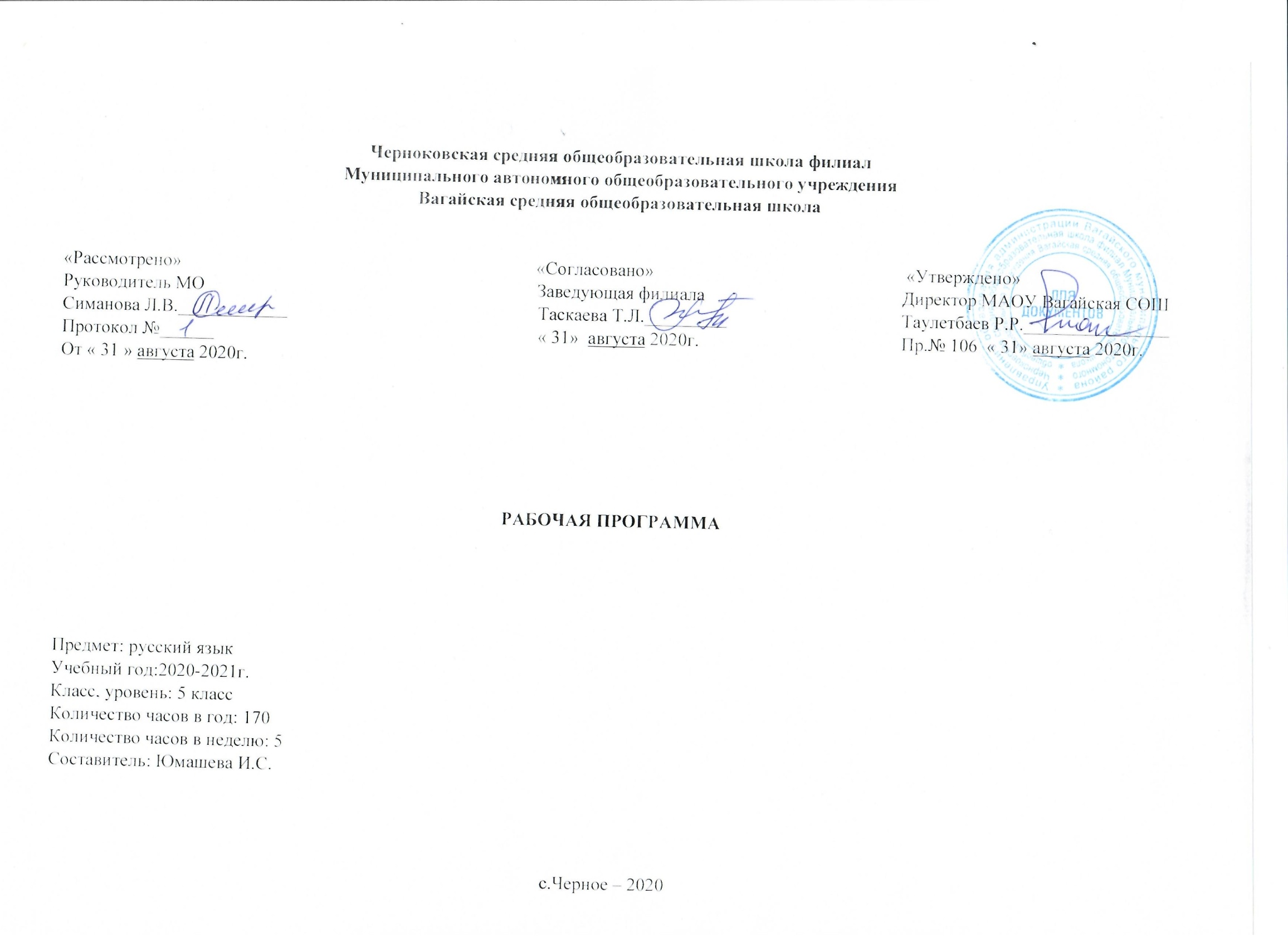  Личностными результатами освоения программы по русскому языку являются:        1) понимание русского языка как одной из основных национально-культурных ценностей русского народа; определяющей роли родного языка в развитии интеллектуальных, творческих способностей и моральных качеств личности; его значения в процессе получения школьного образования;        2) осознание эстетической ценности русского языка; уважительное отношение к родному языку, гордость за него; потребность сохранить чистоту русского языка как явления национальной культуры; стремление к речевому самосовершенствованию;        3) достаточный объём словарного запаса и усвоенных грамматических средств для свободного выражения мыслей и чувств в процессе речевого общения; способность к самооценке на основе наблюдения за собственной речью.        Метапредметными результатами освоения программы по русскому языку являются:        1) владение всеми видами речевой деятельности:- адекватное понимание информации устного и письменного сообщения;- владение разными видами чтения;- адекватное восприятие на слух текстов разных стилей и жанров;- способность извлекать информацию из различных источников, включая средства массовой информации, компакт- диски учебного назначения, ресурсы Интернета; свободно пользоваться словарями различных типов, справочной литературой;- овладение приёмами отбора и систематизации материала на определённую тему; умение вести - самостоятельный поиск информации, её анализ и отбор;- умение сопоставлять и сравнивать речевые высказывания с точки зрения их содержания, стилистических особенностей и использованных языковых средств;- способность определять цели предстоящей учебной деятельности (индивидуальной и коллективной), последовательность действий, оценивать достигнутые результаты и адекватно формулировать их в устной и письменной форме;- умение воспроизводить прослушанный или прочитанный текст с разной степенью свёрнутости;- умение создавать устные и письменные тексты разных типов, стилей речи и жанров с учётом замысла, адресата и ситуации общения;- способность свободно, правильно излагать свои мысли в устной и письменной форме;- владение различными видами монолога и диалога;- соблюдение в практике речевого общения основных орфоэпических, лексических, грамматических, стилистических норм современного русского литературного языка;- соблюдение основных правил орфографии и пунктуации в процессе письменного общения;- способность участвовать в речевом общении, соблюдая нормы речевого этикета;- способность оценивать свою речь с точки зрения её содержания, языкового оформления;  -умение находить грамматические и речевые ошибки, недочёты, исправлять их; совершенствовать и редактировать собственные тексты;-умение выступать перед аудиторией сверстников с небольшими сообщениями, докладами;        2) применение приобретённых знаний, умений и навыков в повседневной жизни; способность использовать родной язык как средство получения знаний по другим учебным предметам, применять полученные знания, умения и навыки анализа языковых явлений на межпредметном уровне (на уроках иностранного языка, литературы и др.);        3) коммуникативно-целесообразное взаимодействие с окружающими людьми в процессе речевого общения, совместного выполнения какой-либо задачи, участия в спорах, обсуждениях; овладение национально-культурными нормами речевого поведения в различных ситуациях формального и неформального межличностного и межкультурного общения.        Предметными результатами освоения программы по русскому языку являются:        1) представление об основных функциях языка, о роли русского языка как национального языка русского народа, как государственного языка Российской Федерации и языка межнационального общения, о связи языка и культуры народа, о роли родного языка в жизни человека и общества;        2) понимание места родного языка в системе гуманитарных наук и его роли в образовании в целом;        3) усвоение основ научных знаний о родном языке; понимание взаимосвязи его уровней и единиц;        4) освоение базовых понятий лингвистики: лингвистика и её основные разделы; язык и речь, речевое общение, речь устная и письменная; монолог, диалог и их виды; ситуация речевого общения; разговорная речь, научный, публицистический, официально-деловой стили, язык художественной литературы; жанры научного, публицистического, официально-делового стилей и разговорной речи; функционально-смысловые типы речи (повествование, описание, рассуждение); текст, типы текста; основные единицы языка, их признаки и особенности употребления в речи;        5) овладение основными стилистическими ресурсами лексики и фразеологии русского языка, основными нормами русского литературного языка (орфоэпическими, лексическими, грамматическими, орфографическими, пунктуационными), нормами речевого этикета; использование их в своей речевой практике при создании устных и письменных высказываний;        6) опознавание и анализ основных единиц языка, грамматических категорий языка, уместное употребление языковых единиц адекватно ситуации речевого общения;        7) проведение различных видов анализа слова (фонетического, морфемного, словообразовательного, лексического, морфологического), синтаксического анализа предложения, многоаспектного анализа текста с точки зрения его основных признаков и структуры, принадлежности к определённым функциональным разновидностям языка, особенностей языкового оформления, использования выразительных средств языка;        8) понимание коммуникативно-эстетических возможностей лексической и грамматической синонимии и использование их в собственной речевой практике;        9) осознание эстетической функции родного языка, способность оценивать эстетическую сторону речевого высказывания при анализе текстов художественной литературы.2. Содержание учебного предметаЯзык и общение Язык и человек. Язык и речь. Язык- важнейшее средство человеческого общения. Язык и его единицы. Общение устное и письменное. Р.Р.Стили речи.Вспоминаем.Повторяем. Изучаем Звуки и буквы. Произношение и правописание. Орфограмма. Правописание проверяемыхбезударных гласных в корне слова. Правописание непроверяемых безударных гласных в корне слова. Правописание проверяемых согласных в корне слова.Правописание непроверяемых согласных в корне слова. Правописание букв и, а, у после шипящих. Разделительные ъ и ь. Раздельное написание предлогов с другими словами. Р.Р. Текст.Р.Р. Обучающее изложение. Части речи.Глагол.Правописание –тся и –ться. Личное окончание глаголов.Р.Р. Тема текста.Имя существительное. Падежные окончания существительных.Имя прилагательное как часть речи. Местоимение как часть речи. Р.Р.Основная мысль текста. Р.Р. Обучающее сочинение-описание по картине. Повторение изученного в начальных классах.Контрольный диктант с грамматическим заданием по теме «Повторение изученного в начальных классах».Синтаксис. Пунктуация. Культура речиСинтаксис. Пунктуация. Словосочетание. Способы выражения грамматической связи в словосочетании. Разбор словосочетания.Р.Р. Обучающее сжатое изложение. Виды предложений по цели высказывания. Виды предложений по интонации. Члены предложения. Главные члены предложения. Подлежащее. Сказуемое. Тире между подлежащим и сказуемым. Дополнение. Определение. Обстоятельство. Знаки препинания в предложениях с однородными членами. Обобщающие слова в предложениях с однородными членами. Предложения с обращениями. Р.Р.  Письмо. Контрольное сочинение-описание по картине. Контрольный диктант с грамматическим заданием по теме «синтаксис простого предложения». Знаки препинания в сложном предложении. Синтаксический разбор сложного предложения. Прямая речь. Знаки препинания в предложениях с прямой речью. Диалог. Контрольный диктант №3 с грамматическим заданием по теме «Синтаксис и пунктуация».Фонетика. Орфоэпия. Графика. Орфография. Культура речи. Фонетика. Гласные звуки. Согласные звуки. Согласные твердые и мягкие. Позиционные чередования гласных и согласных. Р.Р. Повествование. Р.Р. Обучающее изложение с элементами описания. Согласные звонкие и глухие. Графика. Алфавит. Обозначение мягкости согласных с помощью мягкого знака. Двойная роль букв е, ё, ю, я. Орфоэпия. Фонетический разбор слова. Повторение по теме «Фонетика. Орфоэпия. Графика». Контрольный тест. по теме «Фонетика. Орфоэпия. Графика».Р.Р. Сочинение описание предметов. Лексика. Культура речи  Слово и его значение. Многозначные и однозначные слова. Устное сочинение рассуждение. Прямое и переносное значения слов. Творческая работа .рассуждение. Омонимы. Синонимы. Синонимы, их роль в речи.Контрольное сочинение-описание по картине И.Э.Грабаря. Написание подробного изложения Первый снег. Антонимы. Повторение. «Лексика. Культура речи. Контрольный тест по теме «Лексика. Культура речи».Морфемика. Орфография. Культура речи  Р.р. Выборочное изложение с изменением лица. Морфема. Изменение и образование слов. Окончание. Основа слова. Корень слова. Р.Р. Сочинение- рассуждение.   Суффикс. Чередование гласных и согласных звуков. Беглые гласные. Варианты морфем. Морфемный разбор слова. Правописание гласных и согласных в приставках. Буквы з и с на конце приставок. Буквы о и а в корнях -лож- -лаг-, -рос- -раст-. Буквы о и е после шипящих в корне. Буквы ы и и после ц. Повторение по теме «морфемика»Контрольный диктант  с грамматическим заданием по теме «Морфемика». Р.Р. Сочинение описание картины с элементами рассуждения.Морфология. Орфография. Культура речиИмя существительное Имя существительное как часть речи. Р.Р. доказательства в рассуждении. Существительные одушевленные и неодушевленные (повторение). Существительные собственные и нарицательные. Р.р. Элементы рассуждения. Сжатое изложение. Род имен существительных. Имена существительные, которые имеют форму только множественного числа. Имена существительные, которые имеют форму только единственного числа. Три склонения имен существительных. Падеж имен существительных.Правописание гласных в падежных окончаниях имен существительных. Р.Р. Обучающее подробное изложение. Множественное число имен существительных. Правописание  о и е после шипящих и ц в окончаниях существительных. Морфологический разбор имени существительного. Р.Р. Сочинение-описание по картине Нисского.Контрольный диктант с грамматическим заданием по теме «Имя существительное»».Имя прилагательное Имя прилагательное как часть речи. Правописание гласных в падежных окончаниях прилагательных. Р.Р. Описание животного. Р.Р. Подробное изложение. Прилагательные полные и краткие. Р.Р. Описание животного. Морфологический разбор имени прилагательного. Повторение и обобщение изученного материала об имени прилагательном. Контрольный диктант  с грамматическим заданием по теме «Имя прилагательное».Глагол Глагол как часть речи. Не с глаголами. Рассказ. Особенности, структура, стили.Неопределенная форма глагола. Виды глагола. Буквы е и и в корнях с чередованием. Р.Р. Невыдуманный рассказ. Прошедшее время. Настоящее время. Будущее время. Правописание безударных личных окончаний глаголов. Морфологический разбор глагола. Р.Р. Сжатое изложение с изменением лица. Мягкий знак после шипящих в глаголах во втором лице единственного числа. Употребление времени. Р.Р. Употребление живописного настоящего в речи. Устное сочинение рассказ. Повторение по теме «Глагол». Контрольный диктант. Повторение и систематизация изученного в 5 классеОрфограммы в корне слова. Орфограммы в приставках. Фонетика.Морфемика. Орфография. Орфограммы в окончаниях существительных, прилагательных, глаголов. Знаки препинания в простом и сложном предложении. Итоговый контрольный диктант. Анализ ошибок, допущенных в контрольном диктанте.3.Тематическое планирование с указанием количества часов, отводимых на освоение каждой темы.Приложение №1Календарно-тематическое планирование№ п/пТемаКол-во часов1Язык человек. Язык и речь. / Язык - важнейшее средство человеческого общения.12Язык и его единицы. Общение устное и письменное.13 Р/Р  (1) Стили речи 14Звуки и буквы. Произношение и правописание.15Орфограмма. Правописание проверяемых безударных гласных в корне слова.16Правописание проверяемых безударных гласных в корне слова.17Правописание непроверяемых безударных гласных в корне слова18Правописание проверяемых согласных в корне слова.19.Правописание непроверяемых согласных в корне слова110Буквы И, У, А  после шипящих111Разделительные Ъ и Ь.112.Раздельное написание предлогов с другими словами113.Р/Р Текст.114.Р/Р     Обучающее изложение. Упр. 70 «Хитрый заяц»215Части речи.116 Глагол. 117.Правописание  -тся и -ться в глаголах118Личные окончания глаголов119Р/Р Тема текста120Имя существительное. 121Падежные окончания существительных. 122Имя прилагательное как часть речи.123Местоимение как часть речи.124Р/Р  Основная мысль текста125Р/Р Обучающее сочинение –описание по картине А.А.Пластова «Летом»126Повторение изученного в начальных классах.127Контрольная работа № 1. Диктант с грамматическим заданием по теме «Повторение изученного в начальных классах»128Анализ ошибок, допущенных в контрольном диктанте129Синтаксис. Пунктуация.130.Словосочетание131Способы выражения грамматической связи в словосочетании132Разбор словосочетания133 Р/Р   Обучающее сжатое изложение. 134Виды предложений по цели высказывания. Виды предложений по интонации235Члены предложения. Главные члены предложения. Подлежащее136Сказуемое137.Тире между подлежащим и сказуемым138 Дополнение.139Определение140Обстоятельство141Знаки препинания в предложениях с однородными членами142Обобщающие слова в предложениях с однородными членами предложения143Предложения с обращениями.144 Р/Р)  Письмо145Контрольное сочинение- описание по картине Ф.П.Решетникова «Мальчишки»146Контрольный диктант   с грамматическим  заданием  теме «Синтаксис простого предложения»147 Анализ контрольной работы. 148Знаки препинания в сложном предложении149Синтаксический разбор сложного предложения150Прямая речь. Знаки препинания в предложениях с прямой речью.251Диалог.  152 Контрольный диктант с грамматическим заданием  № 3 по теме «Синтаксис. Пунктуация».153Анализ контрольной работы 154Фонетика. Гласные звуки.155 Согласные звуки. Согласные твердые и мягкие156Позиционные чередования гласных и согласных.157Р.Р.Повествование.Обучающее изложение с элементами описания (К.Г. Паустовский  «Шкатулка»)358Согласные звонкие и глухие159Графика. Алфавит160Обозначение мягкости согласных с помощью мягкого знака161Двойная роль букв е, ё, ю, я262Орфоэпия.163Фонетический разбор слова164.Повторение по теме «Фонетика. Орфоэпия. Графика.»165Контрольный тест  по теме «Фонетика. Орфоэпия. Графика» 166Анализ контрольной работы167Р.Р. Сочинение –описание предметов, изображенных на картине Ф.П. Толстого «Цветы, фрукты, птица»268 Слово и его значение169Однозначные и многозначные слова. Устное сочинение-рассуждение (упр.345)270Прямое и переносное значение слова. РР (19) Творческая работа. Рассуждение.271Омонимы272Синонимы. Синонимы, их роль в речи.273Р.Р.Контрольное сочинение-описание по картине И.Э.Грабаря «Февральская лазурь»274Написание подробного  изложения (К.Г. «Первый снег» 375Антонимы176Повторение. «Лексика. Культура речи»177Контрольный тест по теме  «Лексика. Культура речи»178Анализ ошибок, допущенных в  контрольном тесте179Р.Р.Выборочное изложение с изменением лица.180Морфема.  Изменение и образование слов.181Окончание. Основа слова182Корень слова. 283Приставка.184Р.Р. Сочинение-рассуждение. «Секрет названия»185Анализ ошибок, допущенных в сочинении186Суффикс187Чередование гласных и согласных  звуков. 188Беглые гласные. 189Варианты морфем190Морфемный разбор слова191.Правописание гласных и согласных в приставках192Буквы зисна конце приставок.192Буквы о — а в корне –лаг-/ -лож-193Буквыо — а в корне –раст - /-рос-194Буквы ё—опосле шипящих 195Буквы и — ы после ц196Повторение по теме «Морфемика»197Контрольный диктант по теме «Морфемика»198Анализ контрольной работы. 199Р/Р  Обучающее сочинение- описание картины с элементами рассуждения. (Кончаловский «Сирень») упр.45711001.Имя существительное как часть речи1101Р.Р.Доказательство в рассуждении. П.891102Имена существительные одушевленные и неодушевленные.Имена существительныесобственные и нарицательные.2103Р/РЭлементы рассуждения Сжатое изложение «Перо и чернильница»,          упр. 513.1104Род имен существительных1105.Имена существительные, которые имеют форму только множественного числа1106.Имена существительные, которые имеют форму только единственного числа1107Три склонения имен существительных1108Падеж имен существительных1109Правописание гласных в падежных окончаниях имен существительных в ед.числе Р/Р  Обучающее подробное изложение (упр.547 «Берёзки»)1110Множественное число имён существительных.1111.Правописание о — е после шипящих и ц в окончаниях существительных1112Морфологический разбор имени существительного1113 Р/Р Сочиние-описание по картине Нисского «Февраль. Подмосковье»2114Контрольный диктант  по теме «Имя существительное»1115Анализ контрольного диктанта1116Имя прилагательное как часть речи1117.Правописание гласных в падежных окончаниях прилагательных1118Р.Р..Описание животного 1119 Р/Р  Подробное  изложение  А.И. Куприна « Ю-ю»1120 Р/Р Анализ контрольного изложения1121Прилагательные полные и краткие1122Р.Р.Описание животного. Устное сочинение по картине А.Н.Комарова «Наводнение»1123Морфологический разбор имени прилагательного1124.Повторение и обобщение изученного материала об имени прилагательном1125.Кон контрольный диктант  по теме «Имя прилагательное» 1126.Анализ контрольной работы1127Глагол как часть речи. 1128Не с глаголами Рассказ, особенности, структура, стили. Упр. 619 (по картинкам)1129Неопределенная форма глагола1130Виды глагола1131.Буквы е — и в корнях с чередованием1132 Р/Р  Невыдуманный рассказ. 1133Прошедшее время1134Настоящее время1135.Будущее время1136Правописание безударных личных окончаний глаголов1137Морфологический разбор глагола1138Р/Р Сжатое изложение с изменением лица.1139Мягкий знак после шипящих в глаголах во 2-м лице единственного числа1140Употребление времени1141Р/Р  Употребление «живописного настоящего» в речи. Устное сочинение-рассказ упр. 696, 6971142Повторение по теме глагол1143Контрольный диктант  по теме «Глагол»1144Анализ ошибок контрольной работы.1145Р.Р.Сочинение-рассказ по рисунку. Упр.7011146Орфограммы в корне слова.1147Орфограммы в приставках1148Фонетика. Морфемика. Орфография. Орфограммы в окончаниях существительных, прилагательных, глаголов1149Знаки препинания в простом и сложном предложении1150 Итоговый контрольный диктант.1151Анализ диагностической работы. Подведение итогов года.1ИтогоИтого170№ урока№ урокаДатаДатаРазделТема урокаСодержание урокаЗУН,  изучаемые на уроке (УУД развиваемые на уроке)Содержание урокаЗУН,  изучаемые на уроке (УУД развиваемые на уроке)Форма контроля(лаб./ прак.работы)Подготовка к ГИА№ урока№ урокапланфактРазделТема урокаСодержание урокаЗУН,  изучаемые на уроке (УУД развиваемые на уроке)Содержание урокаЗУН,  изучаемые на уроке (УУД развиваемые на уроке)Форма контроля(лаб./ прак.работы)Подготовка к ГИАЯзык – важнейшее средство  общенияЯзык – важнейшее средство  общенияЯзык – важнейшее средство  общенияЯзык – важнейшее средство  общенияЯзык – важнейшее средство  общенияЯзык – важнейшее средство  общенияЯзык – важнейшее средство  общенияЯзык – важнейшее средство  общенияЯзык – важнейшее средство  общения112.09Язык человек. Язык и речь. / Язык - важнейшее средство человеческого общения.Лингвистика как наука о языке речи. Основные разделы лингвистики, изучаемые на уроках русского языка в 5 классеЗнать: содержание и назначение УМК, условные обозначения, используемые в нём. Роль языка как важнейшего средства человеческого общенияНаучиться дифференцировать понятия язык и речь; объяснять языковые явления, процессы, связи.Лингвистика как наука о языке речи. Основные разделы лингвистики, изучаемые на уроках русского языка в 5 классеЗнать: содержание и назначение УМК, условные обозначения, используемые в нём. Роль языка как важнейшего средства человеческого общенияНаучиться дифференцировать понятия язык и речь; объяснять языковые явления, процессы, связи.Изучение параграфа учебника, анализ текста.8.1-8.610.111223.09Язык и его единицы. Общение устное и письменное.Язык как основное средство общения. Свободное владение родным языком - признак культуры человека.Знать: особенности устной и письменной речи, единицы языка.Уметь: выделять единицы языка, анализировать устные и письменные высказывания с точки зрения их цели, условий общения.Язык как основное средство общения. Свободное владение родным языком - признак культуры человека.Знать: особенности устной и письменной речи, единицы языка.Уметь: выделять единицы языка, анализировать устные и письменные высказывания с точки зрения их цели, условий общения.Составление плана статьи, фронтальная беседа, комплексное повторение. Анализ текста8.1-8.610.111334.09Р/Р  (1) Стили речи Стили речи.Учебное исследованиеЗнать: стили речи и их признаки. Уметь: правильно и доказательно определять принадлежность текстов к тому или иному стилю речи; анализировать тексты упражнений с точки зрения целей высказывания.Стили речи.Учебное исследованиеЗнать: стили речи и их признаки. Уметь: правильно и доказательно определять принадлежность текстов к тому или иному стилю речи; анализировать тексты упражнений с точки зрения целей высказывания.Комплексное повторение, самостоятельная работа (таблица композиционных и языковых признаков стиля речи).8.1-8.610.111Повторение изученного в начальных классахПовторение изученного в начальных классахПовторение изученного в начальных классахПовторение изученного в начальных классахПовторение изученного в начальных классахПовторение изученного в начальных классахПовторение изученного в начальных классахПовторение изученного в начальных классахПовторение изученного в начальных классах47.097.09Звуки и буквы. Произношение и правописание.Что такое звуковой состав слова? Чем звуковой состав слова отличается от буквенного? Сильная и слабая позиция звука (позиционное чередование).Знать: понятия ЗВУК и БУКВА, сильная и слабая позиция звука.Уметь: различать понятия ЗВУК и БУКВА, применять орфографические правила при несовпадении произношения и написания слов, записывать и читать слова в транскрипции.Что такое звуковой состав слова? Чем звуковой состав слова отличается от буквенного? Сильная и слабая позиция звука (позиционное чередование).Знать: понятия ЗВУК и БУКВА, сильная и слабая позиция звука.Уметь: различать понятия ЗВУК и БУКВА, применять орфографические правила при несовпадении произношения и написания слов, записывать и читать слова в транскрипции.Комплексное повторение, самостоятельная работа, комментирование выставленных оценок. Словарный диктант.1.1  1158.098.09Орфограмма. Правописание проверяемых безударных гласных в корне слова.Орфография как система правил правописания слов и их форм. Понятие орфограммы. Опознавательные признаки орфограмм. Ударные и безударные гласные (позиция). Правописание проверяемых безударных гласных в корне слова.Знать: понятия орфография, графика, орфограмма, орфограмма-буква, ударение, ударный/безударный гласный; способы проверки правописания слов с безударными гласными в корне. Уметь: различать понятия буква и звук; записывать и читать слова в транскрипции; правильно писать слова с проверяемыми безударными гласными в корне, подбирать к ним проверочные словаОрфография как система правил правописания слов и их форм. Понятие орфограммы. Опознавательные признаки орфограмм. Ударные и безударные гласные (позиция). Правописание проверяемых безударных гласных в корне слова.Знать: понятия орфография, графика, орфограмма, орфограмма-буква, ударение, ударный/безударный гласный; способы проверки правописания слов с безударными гласными в корне. Уметь: различать понятия буква и звук; записывать и читать слова в транскрипции; правильно писать слова с проверяемыми безударными гласными в корне, подбирать к ним проверочные словаКомплексное повторение ранее изученных орфограмм на основе текста, стартовое тестирование, комментирование презентации и конспектирование ее содержание, проектирование выполнения домашнего задания.6.16.56.17 1169.099.09Правописание проверяемых безударных гласных в корне слова.Орфография как система правил правописания слов и их форм. Понятие орфограммы. Опознавательные признаки орфограмм. Ударные и безударные гласные (позиция). Правописание проверяемых безударных гласных в корне слова.Научиться определять орфограмму в корне, составлять и использовать алгоритм нахождения и проверки орфограммы.Орфография как система правил правописания слов и их форм. Понятие орфограммы. Опознавательные признаки орфограмм. Ударные и безударные гласные (позиция). Правописание проверяемых безударных гласных в корне слова.Научиться определять орфограмму в корне, составлять и использовать алгоритм нахождения и проверки орфограммы.Самостоятельная работа, фронтальная беседа, проектирование выполнения домашнего задания. 6.16.56.1711710.0910.09Правописание непроверяемых безударных гласныхв корне словаКакие существуют орфограммы корня? Какие словари нужно использовать для проверки написания непроверяемой гласной в корне?Уметь: различать проверяемые и непроверяемые безударные гласные в корне слова; правильно писать знакомые словарные слова; работать с орфографическимсловарем; графически обозначать изученные орфограммыКакие существуют орфограммы корня? Какие словари нужно использовать для проверки написания непроверяемой гласной в корне?Уметь: различать проверяемые и непроверяемые безударные гласные в корне слова; правильно писать знакомые словарные слова; работать с орфографическимсловарем; графически обозначать изученные орфограммыРабота в парах с дидактическим материалом, взаимопроверка по алгоритму проведения взаимопроверки, комментирование выставленных оценок.6.16.56.17 11811.0911.09Правописание проверяемых согласных в корне словаСогласные звонкие и глухие. Орфограмма «Проверяемая согласная в корне слова», способы ее проверки.Знать: понятия звонкий/глухой согласный; парные и непарные звонкие и глухие согласные; способы проверки правописания слов с парными звонкими и глухими согласными.Уметь: правильно писать слова с парными звонкими и глухими согласными в корне, подбирать к ним проверочные слова; составлять пары одинаково произносимых слов и использовать их в нужном лексическом значении при составлении словосочетаний и предложенийСогласные звонкие и глухие. Орфограмма «Проверяемая согласная в корне слова», способы ее проверки.Знать: понятия звонкий/глухой согласный; парные и непарные звонкие и глухие согласные; способы проверки правописания слов с парными звонкими и глухими согласными.Уметь: правильно писать слова с парными звонкими и глухими согласными в корне, подбирать к ним проверочные слова; составлять пары одинаково произносимых слов и использовать их в нужном лексическом значении при составлении словосочетаний и предложенийОтработка навыков в тетрадях, фронтальная устная проверка по учебнику, проектирование выполнения домашнего задания.6.16.56.17 11914.0914.09Правописание непроверяемых согласных в корне словаКакие существуют орфограммы корня? Как подобрать проверочное слово?Научиться определять орфограмму в корне слова, составлять и использовать алгоритм нахождения и проверки орфограммы, подбирать проверочное слово, пользоваться орфографическим словарем.Какие существуют орфограммы корня? Как подобрать проверочное слово?Научиться определять орфограмму в корне слова, составлять и использовать алгоритм нахождения и проверки орфограммы, подбирать проверочное слово, пользоваться орфографическим словарем.Проверочный диктант6.16.56.17 111015.0915.09Буквы И, У, А  после шипящихПравописание гласных И, А, У после шипящих.Знать: понятия шипящий согласный, буквосочетание; правила правописания гласных букв после шипящих согласных. Уметь: правильно писать слова с изученной орфограммой и обозначать ее графическиПравописание гласных И, А, У после шипящих.Знать: понятия шипящий согласный, буквосочетание; правила правописания гласных букв после шипящих согласных. Уметь: правильно писать слова с изученной орфограммой и обозначать ее графическиРабота в парах, текущий тестовый контроль, работа с орфограммами, объяснительный диктант, комментирование выставленных оценок.6.16.26.17 111116.0916.09Разделительные Ъ и Ь.При каких условиях употребляется Ь? при каких условиях употребляется Ъ?Знать: особенности происхождения и существования в русском языке букв ъ и ь; условия употребления разделительных ъ и ь.Уметь: разграничивать функции ъ и ъ в словах; правильно писать слова с разделительными ъ и ь знаками.При каких условиях употребляется Ь? при каких условиях употребляется Ъ?Знать: особенности происхождения и существования в русском языке букв ъ и ь; условия употребления разделительных ъ и ь.Уметь: разграничивать функции ъ и ъ в словах; правильно писать слова с разделительными ъ и ь знаками.Индивидуальная и коллективная работа, изучение содержания параграфаучебника, проектирование выполнения домашнего задания.6.16.46.17 111217.0917.09Раздельное написание предлогов с другими словамиЗнать: понятие орфограмма-пробел; алгоритм распознавания предлогов и приставок.Уметь: различать предлоги и приставки; писать предлоги с другими словами раздельно; разграничивать орфограмму-букву и орфограмму-пробел и обозначать их графически; использовать предлоги в устной и письменной речи; правильно употреблять предлоги с местоимениямиЗнать: понятие орфограмма-пробел; алгоритм распознавания предлогов и приставок.Уметь: различать предлоги и приставки; писать предлоги с другими словами раздельно; разграничивать орфограмму-букву и орфограмму-пробел и обозначать их графически; использовать предлоги в устной и письменной речи; правильно употреблять предлоги с местоимениямиСамостоятельная работа с дидактическим материалом, фронтальная устная работа по учебнику, комплексное повторение.6.16.46.17 111318.0918.09Р/Р Текст.Что такое текст? Каковы признаки текста? Как связаны предложения в тексте?Знать: понятия текст, смысловая часть текста; признаки текста.Уметь: определять тему текста и озаглавливать его; устанавливать последовательность предложений и смысловых частей текста, определять средства связи между ними; самостоятельно составлять текст на заданную тему; выполнять грамматические разборыЧто такое текст? Каковы признаки текста? Как связаны предложения в тексте?Знать: понятия текст, смысловая часть текста; признаки текста.Уметь: определять тему текста и озаглавливать его; устанавливать последовательность предложений и смысловых частей текста, определять средства связи между ними; самостоятельно составлять текст на заданную тему; выполнять грамматические разборыЯзыковой анализ текста, составление алгоритма для ответа по определению языковых особенностей текста, проектирование выполнения домашнего задания.8.18.4-8.6 1114,1521.0922.0921.0922.09Р/Р     Обучающее изложение. Упр. 70 «Хитрый заяц»Что такое текст? Каковы признаки текста? Как связаны предложения в тексте? Структура текста. Авторский стиль.Уметь: определять тему текста и озаглавливать его; устанавливать последовательность предложений и смысловых частей текста, определять средства связи между ними;Что такое текст? Каковы признаки текста? Как связаны предложения в тексте? Структура текста. Авторский стиль.Уметь: определять тему текста и озаглавливать его; устанавливать последовательность предложений и смысловых частей текста, определять средства связи между ними;Языковой анализ текста, составление алгоритма для ответа по определению языковых особенностей текста.8.18.4-8.6 1116,23.0923.09Части речи.Самостоятельные и служебные части речи. Глагол как часть речи. Инфинитив. Признаки глагола, его синтаксическая роль в предложении, роль глагола в речи. Знать: общее грамматическое значение, морфологические признаки, синтаксическую роль частей речи, изученных в начальной школе; алгоритм распознавания частей речи.понятие глагол; общее грамматическое значение и морфологические признаки глагола.Уметь: распознавать части речи; приводить примеры слов разных частей речи и составлять с ними предложения и словосочетания; выполнять грамматические разборы; отличать глаголы от других самостоятельных частей речи; определять время, лицо и число глаголов; образовывать неопределенную форму глаголов; объяснять правописание глаголов и графически обозначать орфограммы; грамотно употреблять глаголы в речи; выполнять морфологический разбор глаголовСамостоятельные и служебные части речи. Глагол как часть речи. Инфинитив. Признаки глагола, его синтаксическая роль в предложении, роль глагола в речи. Знать: общее грамматическое значение, морфологические признаки, синтаксическую роль частей речи, изученных в начальной школе; алгоритм распознавания частей речи.понятие глагол; общее грамматическое значение и морфологические признаки глагола.Уметь: распознавать части речи; приводить примеры слов разных частей речи и составлять с ними предложения и словосочетания; выполнять грамматические разборы; отличать глаголы от других самостоятельных частей речи; определять время, лицо и число глаголов; образовывать неопределенную форму глаголов; объяснять правописание глаголов и графически обозначать орфограммы; грамотно употреблять глаголы в речи; выполнять морфологический разбор глаголовРабота с тестами, комплексный тест, фронтальная беседа по вопросам учебника, комментирование выставленных оценок. Составление плана лингвистического рассуждения о глаголе, проектирование выполнения домашнего задания. Словарный диктант.4.1-4.38.6 111724.0924.09 Глагол. Глагол как часть речи.инфинитив. Признаки глагола, его синтаксическая роль в предложении, роль глагола в речи. Знать: понятие глагол; общее грамматическое значение и морфологические признаки глагола, правописание НЕ с глаголами.Уметь: отличать глаголы от других самостоятельных частей речи; определять время, лицо и число глаголов; образовывать неопределенную форму глаголов; объяснять правописание глаголов и графически обозначать орфограммы; грамотно употреблять глаголы в речи; выполнять морфологический разбор глаголов, устанавливать причины слитного и раздельного написания НЕ с глаголами.Глагол как часть речи.инфинитив. Признаки глагола, его синтаксическая роль в предложении, роль глагола в речи. Знать: понятие глагол; общее грамматическое значение и морфологические признаки глагола, правописание НЕ с глаголами.Уметь: отличать глаголы от других самостоятельных частей речи; определять время, лицо и число глаголов; образовывать неопределенную форму глаголов; объяснять правописание глаголов и графически обозначать орфограммы; грамотно употреблять глаголы в речи; выполнять морфологический разбор глаголов, устанавливать причины слитного и раздельного написания НЕ с глаголами.Составление плана лингвистического рассуждения о глаголе, проектирование выполнения домашнего задания. Орфографический анализ4.1-4.38.6111825.0925.09Правописание -тся и -ться в глаголахБуквосочетание .Неопределённая форма глагола. Правописание  –ТСЯ, -ТЬСЯ в глаголах.Знать: правило правописания -тся и -ться в глаголах.Уметь: различать глаголы в неопределенной форме и глаголы в форме 3-го лица, правильно писать их; грамотно употреблять глаголы в речиБуквосочетание .Неопределённая форма глагола. Правописание  –ТСЯ, -ТЬСЯ в глаголах.Знать: правило правописания -тся и -ться в глаголах.Уметь: различать глаголы в неопределенной форме и глаголы в форме 3-го лица, правильно писать их; грамотно употреблять глаголы в речиСамостоятельная работа по учебнику, предупредительный диктант4.1-4.38.6 111928.0928.09Личные окончания глаголовСпряжение глагола.правописание безударных личных окончаний. Знать: понятия спряжение глаголов, личные окончания глаголов;личные окончания глаголов I и II спряжения.Уметь: определять спряжение глаголов; правильно писать безударные личные окончания глаголов и объяснять их правописание устно и графически.Спряжение глагола.правописание безударных личных окончаний. Знать: понятия спряжение глаголов, личные окончания глаголов;личные окончания глаголов I и II спряжения.Уметь: определять спряжение глаголов; правильно писать безударные личные окончания глаголов и объяснять их правописание устно и графически.Урок-презентация, составление конспекта на основе презентации учителя освоение алгоритма определения спряжения и написания личного окончанияглагола.4.1-4.38.6 112029.0929.09Р/Р Тема текстаТекст, тема текста, смысловая часть текста; признаки текста; средства связи частей текста.Знать: понятия текст, тема текста, смысловая часть текста; признаки текста; средства связи частей текста.Уметь: определять тему текста и озаглавливать его; указывать средства связи предложений в тексте; самостоятельно составлять текст на заданную тему; выполнять грамматические разборыТекст, тема текста, смысловая часть текста; признаки текста; средства связи частей текста.Знать: понятия текст, тема текста, смысловая часть текста; признаки текста; средства связи частей текста.Уметь: определять тему текста и озаглавливать его; указывать средства связи предложений в тексте; самостоятельно составлять текст на заданную тему; выполнять грамматические разборыСочинение-миниатюра.Самостоятельная работа 8.18.4-8.6 112130.0930.09Имя существительное. Имя существительное как самостоятельная часть речи. Основные признаки имен существительных. Система падежей в русском языке. Типы склонений имен существительных. Морфологический разбор имени существительного.Знать: понятие имя существительное; общее грамматическое значение и морфологические признаки существительных; алгоритм выбора падежного окончания имени существительного.Уметь: распознавать имена существительные среди других частей речи, указывать их функцию в предложении; определять начальную форму, род, склонение, число, падеж существительных; уметь правильно писать падежные окончания существительныхИмя существительное как самостоятельная часть речи. Основные признаки имен существительных. Система падежей в русском языке. Типы склонений имен существительных. Морфологический разбор имени существительного.Знать: понятие имя существительное; общее грамматическое значение и морфологические признаки существительных; алгоритм выбора падежного окончания имени существительного.Уметь: распознавать имена существительные среди других частей речи, указывать их функцию в предложении; определять начальную форму, род, склонение, число, падеж существительных; уметь правильно писать падежные окончания существительныхКомплексное повторение с использованием дидактического материала, составление плана лингвистического описания существительного, проектирование выполнения домашнего задания. Тренировочные упражнения.4.16.9 11221.101.10Падежные окончания существительных. Имя существительное как самостоятельная часть речи. Основные признаки имен существительных. Система падежей в русском языке. Типы склонений имен существительных. Морфологический разбор имени существительного.Знать: понятие имя существительное; общее грамматическое значение и морфологические признаки существительных; алгоритм выбора падежного окончания имени существительного.Уметь: распознавать имена существительные среди других частей речи, указывать их функцию в предложении; определять начальную форму, род, склонение, число, падеж существительных; уметь правильно писать падежные окончания существительныхИмя существительное как самостоятельная часть речи. Основные признаки имен существительных. Система падежей в русском языке. Типы склонений имен существительных. Морфологический разбор имени существительного.Знать: понятие имя существительное; общее грамматическое значение и морфологические признаки существительных; алгоритм выбора падежного окончания имени существительного.Уметь: распознавать имена существительные среди других частей речи, указывать их функцию в предложении; определять начальную форму, род, склонение, число, падеж существительных; уметь правильно писать падежные окончания существительныхКомплексное повторение с использованием дидактического материала, составление плана лингвистического описания существительного, проектирование выполнения домашнего задания. Тренировочные упражнения.4.16.9 11232.102.10Имя прилагательное как часть речи.Общее значение имени прилагательного и его роль в словосочетании и предложении. Склонение имен прилагательных. Способ проверки безударных окончаний прилагательных.Знать: понятие имя прилагательное; общее грамматическое значение и морфологические признаки имен прилагательных. Уметь: распознавать прилагательные среди других частей речи; определять значение и морфологические признаки прилагательных, их роль в предложении; комментировать изменение форм прилагательных; составлять сочетания существительного и прилагательногоОбщее значение имени прилагательного и его роль в словосочетании и предложении. Склонение имен прилагательных. Способ проверки безударных окончаний прилагательных.Знать: понятие имя прилагательное; общее грамматическое значение и морфологические признаки имен прилагательных. Уметь: распознавать прилагательные среди других частей речи; определять значение и морфологические признаки прилагательных, их роль в предложении; комментировать изменение форм прилагательных; составлять сочетания существительного и прилагательногоКоллективная работа с раздаточным материалом , самостоятельная работа с учебником (тезисное конспектирование), составление лингвистического описания «Прилагательное как часть речи».4.1. 4.36.9 11245.105.10Местоимение как часть речи.Местоимение как самостоятельная часть речи. Личные местоимения. Употребление предлогов с местоимениями 3 лица.Знать: понятия местоимение, личное местоимение; морфологические признаки местоимений; местоимения 1, 2 и 3-го лица.Уметь: распознавать местоимения среди других частей речи (в том числе в косвенных падежах) и определять их морфологические признаки; употреблять местоимения 3-го лица с предлогами.Местоимение как самостоятельная часть речи. Личные местоимения. Употребление предлогов с местоимениями 3 лица.Знать: понятия местоимение, личное местоимение; морфологические признаки местоимений; местоимения 1, 2 и 3-го лица.Уметь: распознавать местоимения среди других частей речи (в том числе в косвенных падежах) и определять их морфологические признаки; употреблять местоимения 3-го лица с предлогами.Урок-презентация, конспектирование материала презентации, объяснительный диктант, написание лингвистического описания.4.1 4.36.9 11256.106.10Р/Р  Основная мысль текстаТема, основная мысль текста, развитие темы в тексте, композиционные части текста. Смысловое, композиционное и стилистическое единство текста. Знать: понятие основная мысль текста.Уметь: определять основную мысль текста (высказывания) и сопоставлять ее с названием текста; находить слова, словосочетания и предложения, в которых сформулирована основная мысль текста; самостоятельно озаглавливать тексты; редактировать текст с учетом его основной мысли; писать сочинение по данному началуТема, основная мысль текста, развитие темы в тексте, композиционные части текста. Смысловое, композиционное и стилистическое единство текста. Знать: понятие основная мысль текста.Уметь: определять основную мысль текста (высказывания) и сопоставлять ее с названием текста; находить слова, словосочетания и предложения, в которых сформулирована основная мысль текста; самостоятельно озаглавливать тексты; редактировать текст с учетом его основной мысли; писать сочинение по данному началуОтработка новых знаний, композиционно-тематический анализ текста, проектирование выполнения домашнего задания.8.18.4-8.6 11267.107.10Р/Р Обучающее сочинение –описание по картине А.А.Пластова «Летом»Что такое описание? Что такое композиция картины? Как собирать материал для сочинения-описания? Биографические сведения о художнике, история создания картины.Знать:понятиярепродукция картины, манера художника, композиция картины, цветовая гамма,биографические сведения о художнике, творческую историю картины.Уметь: давать общую характеристику увиденного на картине, составлять рассказ о героях картины, отбирать языковой материал для сочинения, редактировать написанное.Что такое описание? Что такое композиция картины? Как собирать материал для сочинения-описания? Биографические сведения о художнике, история создания картины.Знать:понятиярепродукция картины, манера художника, композиция картины, цветовая гамма,биографические сведения о художнике, творческую историю картины.Уметь: давать общую характеристику увиденного на картине, составлять рассказ о героях картины, отбирать языковой материал для сочинения, редактировать написанное.Сбор материала для сочинения. Устная работа над сочинением. Написание сочинения.8.18.4-8.6 11278.108.10Повторение изученного в начальных классах.Повторение и обобщение изученного в 5 классеЗнать: правила написания гласных и согласных в корне и окончании. Определять части речи, тему текста, его основную мысльПовторение и обобщение изученного в 5 классеЗнать: правила написания гласных и согласных в корне и окончании. Определять части речи, тему текста, его основную мысльУпражнения на повторение. Тест с последующей проверкой4.1 4.3 6.4 289.109.10Контрольная работа № 1. Диктант с грамматическим заданием по теме «Повторение изученного в начальных классах»Орфография, морфология, пунктуация, грамматические разборы.Знать: основные орфографические правила, изученные в начальной школе. Уметь: опознавать изученные части речи, определять их грамматическое значение, пользоваться алгоритмом распознавания орфограммы; морфологические признаки, синтаксическую роль в предложении, употреблять в речи, безошибочно писать, соблюдая нормы литературного языка. Орфография, морфология, пунктуация, грамматические разборы.Знать: основные орфографические правила, изученные в начальной школе. Уметь: опознавать изученные части речи, определять их грамматическое значение, пользоваться алгоритмом распознавания орфограммы; морфологические признаки, синтаксическую роль в предложении, употреблять в речи, безошибочно писать, соблюдая нормы литературного языка. Контроль и самоконтроль изученных понятий; написание контрольного диктанта с грамматическим заданием.8.18.4-8.6 112912.1012.10Анализ ошибок, допущенных в контрольном диктантеОрфография, морфология, пунктуация, грамматические разборы.Научиться анализировать допущенные ошибки, выполнять работу по их предупреждению.Уметь Орфография, морфология, пунктуация, грамматические разборы.Научиться анализировать допущенные ошибки, выполнять работу по их предупреждению.Уметь Анализ допущенных ошибок с использованием памятки для проведения анализа и работы над ошибками.8.18.4-8.6 11Синтаксис, пунктуация, культура речи 27чСинтаксис, пунктуация, культура речи 27чСинтаксис, пунктуация, культура речи 27чСинтаксис, пунктуация, культура речи 27чСинтаксис, пунктуация, культура речи 27чСинтаксис, пунктуация, культура речи 27чСинтаксис, пунктуация, культура речи 27чСинтаксис, пунктуация, культура речи 27чСинтаксис, пунктуация, культура речи 27ч3013.1013.10СинтаксисПунктуация.Синтаксис как раздел грамматики. Пунктуация как система правил. Знать: понятия синтаксис, пунктуация, значение знаков препинания для понимания текста.Уметь: анализировать текст с точки зрения роли в них знаков препинания.Синтаксис как раздел грамматики. Пунктуация как система правил. Знать: понятия синтаксис, пунктуация, значение знаков препинания для понимания текста.Уметь: анализировать текст с точки зрения роли в них знаков препинания.Коллективная работа с дидактическим материалом, комментирование выставленных оценок. Выполнение упражнений.5.1 5.14  8.4 8.6 113114.1014.10СловосочетаниеСловосочетание как единица синтаксиса. Основные признаки словосочетания. Смысловая и грамматическая связь слов в словосочетании.  Знать: понятия синтаксис, пунктуация, словосочетание; признаки и структуру словосочетания; виды и способы связи слов в словосочетании, порядок разбора словосочетания;строение словосочетания; понятия главное/зависимое слово в словосочетании, именное/ глагольное словосочетание, свободное/несвободное словосочетание. Уметь: определять главное и зависимое слово в словосочетаниях; устанавливать смысловую и грамматическую связь слов в словосочетаниях; распознавать словосочетания, характерные для книжного стиля; заменять словосочетания  «СУЩ. + СУЩ.» синонимичными словосочетаниями «прил. + суш.» и наоборот; составлять словосочетания со словарными словами учебникаСловосочетание как единица синтаксиса. Основные признаки словосочетания. Смысловая и грамматическая связь слов в словосочетании.  Знать: понятия синтаксис, пунктуация, словосочетание; признаки и структуру словосочетания; виды и способы связи слов в словосочетании, порядок разбора словосочетания;строение словосочетания; понятия главное/зависимое слово в словосочетании, именное/ глагольное словосочетание, свободное/несвободное словосочетание. Уметь: определять главное и зависимое слово в словосочетаниях; устанавливать смысловую и грамматическую связь слов в словосочетаниях; распознавать словосочетания, характерные для книжного стиля; заменять словосочетания  «СУЩ. + СУЩ.» синонимичными словосочетаниями «прил. + суш.» и наоборот; составлять словосочетания со словарными словами учебникаГрупповая работа по учебнику, самостоятельная работа с дидактическим материалом, проектирование выполнения домашнего задания. Выполнение упражнений.5.1 5.14  8.4 8.6 113215.1015.10Способы выражения грамматической связи в словосочетанииОсновные признаки словосочетания. Смысловая и грамматическая связь слов в словосочетании.  Знать: строение словосочетания; понятия главное/зависимое слово в словосочетании, именное/ глагольное словосочетание, свободное/несвободное словосочетание. Уметь: определять строение словосочетаний; устанавливать смысловую и грамматическую связь слов в словосочетаниях; распознавать именные и глагольные словосочетания, определять их роль в текстеОсновные признаки словосочетания. Смысловая и грамматическая связь слов в словосочетании.  Знать: строение словосочетания; понятия главное/зависимое слово в словосочетании, именное/ глагольное словосочетание, свободное/несвободное словосочетание. Уметь: определять строение словосочетаний; устанавливать смысловую и грамматическую связь слов в словосочетаниях; распознавать именные и глагольные словосочетания, определять их роль в текстеРабота с памятками о структуре словосочетания и предложения, работа в парах (конструирование словосочетаний по образцу), комментирование выставленных оценок.5.1 5.14  8.4 8.6 113316.1016.10Разбор словосочетанияКак найти главное и зависимое слово в словосочетании? Как найти средства грамматической связи в словосочетании?Научиться различать словосочетание по алгоритму.Как найти главное и зависимое слово в словосочетании? Как найти средства грамматической связи в словосочетании?Научиться различать словосочетание по алгоритму.Индивидуальная работа с дидактическим материалом, проектная работа в группах, творческое задание (конструирование словосочетаний).5.1 5.14  8.4 8.6 113419.1019.10 Р/Р   Обучающее сжатое изложение. Что такое сжатое изложение? Какие приемы можно применять при компрессии текста?Знать: особенности сжатого изложения; приемы сжатия текста; понятие абзац.Уметь: определять тему и основную мысль текста, составлять его план; выделять в тексте главную и второстепенную информацию; использовать различные приемы сжатия текстаЧто такое сжатое изложение? Какие приемы можно применять при компрессии текста?Знать: особенности сжатого изложения; приемы сжатия текста; понятие абзац.Уметь: определять тему и основную мысль текста, составлять его план; выделять в тексте главную и второстепенную информацию; использовать различные приемы сжатия текстаРабота в парах (обучение сжатому изложению), индивидуальная работа с дидактическим материалом учебника (обучение способам сжатия).8.1 8.2 8.4 – 8.6 1135-3620.1021.1020.1021.10Виды предложений по цели высказывания. Виды предложений по интонацииВиды предложений по цели высказывания. Сфера использования их и роль в тексте. Какие знаки препинания используют в конце восклицательных предложений?Знать: понятия цель высказывания, интонационный слух; виды предложений по цели высказывания.Уметь: распознавать повествовательные, вопросительные и побудительные предложения, конструировать их самостоятельно и употреблять в речи; при чтении текста соблюдать нужную интонацию; различать предложения по эмоциональной окраске, правильно ставить знаки препинания в конце предложенияВиды предложений по цели высказывания. Сфера использования их и роль в тексте. Какие знаки препинания используют в конце восклицательных предложений?Знать: понятия цель высказывания, интонационный слух; виды предложений по цели высказывания.Уметь: распознавать повествовательные, вопросительные и побудительные предложения, конструировать их самостоятельно и употреблять в речи; при чтении текста соблюдать нужную интонацию; различать предложения по эмоциональной окраске, правильно ставить знаки препинания в конце предложенияКоллективная работа с учебником, составление алгоритма определения типа предложений по цели высказывания, работа в парах (лингвистический анализ текста)5.2113722.1022.10Члены предложения. Главные члены предложения. ПодлежащееСинтаксическая структура предложения. Главные и второстепенные члены предложения. Признаки главных членов. Способы выражения подлежащих и сказуемых.Знать: понятия главный член предложения, грамматическая основа предложения, подлежащее; способы выражения подлежащего.Уметь: разграничивать главные и второстепенные члены предложения; находить в предложении подлежащее и определять способ его выражения; выполнять синтаксический разбор предложенииСинтаксическая структура предложения. Главные и второстепенные члены предложения. Признаки главных членов. Способы выражения подлежащих и сказуемых.Знать: понятия главный член предложения, грамматическая основа предложения, подлежащее; способы выражения подлежащего.Уметь: разграничивать главные и второстепенные члены предложения; находить в предложении подлежащее и определять способ его выражения; выполнять синтаксический разбор предложенииРабота в парах по учебнику, работа с алгоритмами определения членов предложения, комментирование выставленных оценок5.2 5.4 113823.1023.10СказуемоеЧто такое сказуемое? каковы способы его выражения? Знать: понятие сказуемое; способы выражения сказуемого; взаимосвязь подлежащего и сказуемого; достижения лингвистов в изучении сказуемого. Уметь: распознавать сказуемое среди других членов предложения, ставить к нему вопросы и определять способ выражения; конструировать предложения, вставляя в них подходящие по смыслу сказуемыеЧто такое сказуемое? каковы способы его выражения? Знать: понятие сказуемое; способы выражения сказуемого; взаимосвязь подлежащего и сказуемого; достижения лингвистов в изучении сказуемого. Уметь: распознавать сказуемое среди других членов предложения, ставить к нему вопросы и определять способ выражения; конструировать предложения, вставляя в них подходящие по смыслу сказуемыеРабота в парах (анализ предложений), индивидуальная творческая работа по дидактическому материалу, проектирование выполнения домашнего задания5.2 5.4 11392.112.11Тире между подлежащим и сказуемымУсловия постановки тире между подлежащим и сказуемым.Знать: условия постановки тире между подлежащим и сказуемым. Уметь: определять способы выражения главных членов предложения; обосновывать употребление тире между подлежащим и сказуемымУсловия постановки тире между подлежащим и сказуемым.Знать: условия постановки тире между подлежащим и сказуемым. Уметь: определять способы выражения главных членов предложения; обосновывать употребление тире между подлежащим и сказуемымВыполнение упражнений учебника. Индивидуальная и коллективная работа с тестами, комментирование выставленных оценок 5.2 5.4 7.11 11403.113.11 Дополнение.Общее представление о второстепенных членах предложения. Виды предложений по наличию второстепенных членов.Что такое дополнение? Чем выражено дополнение? Как отличить дополнение от подлежащего?Знать: понятие второстепенные члены предложения; дополнение, приглагольное дополнение, косвенные падежи; значение и способы выражения дополнений;функции второстепенных членов предложения. Виды предложений по наличию второстепенных членов.Уметь: разграничивать главные и второстепенные члены предложения; различать распространенные и нераспространенные предложения; выделять второстепенные члены, поясняющие подлежащее и сказуемое; выделять дополнения вместе с теми словами, к которым они относятся, подчеркивать их в предложении; выполнять синтаксический разбор предложений; конструировать предложения по схемамОбщее представление о второстепенных членах предложения. Виды предложений по наличию второстепенных членов.Что такое дополнение? Чем выражено дополнение? Как отличить дополнение от подлежащего?Знать: понятие второстепенные члены предложения; дополнение, приглагольное дополнение, косвенные падежи; значение и способы выражения дополнений;функции второстепенных членов предложения. Виды предложений по наличию второстепенных членов.Уметь: разграничивать главные и второстепенные члены предложения; различать распространенные и нераспространенные предложения; выделять второстепенные члены, поясняющие подлежащее и сказуемое; выделять дополнения вместе с теми словами, к которым они относятся, подчеркивать их в предложении; выполнять синтаксический разбор предложений; конструировать предложения по схемамФронтальная беседа по содержанию учебника, индивидуальные задания, проектирование выполнения домашнего задаия..Практическая работа, комментирование выставленных оценок.5.2  -5.4 11414.114.11ОпределениеОпределение. Способы его выражения. Соотношение морфологического (падежного) и синтаксического (смыслового) вопросов к определению (в случаях их несовпадения).Знать: понятия определение, определяемое слово, согласование; значение и способы выражения определений.Уметь: распознавать определения и подчеркивать их в предложении; при сравнении текстов определять смысловую и художественную функцию определений; выполнять синтаксический разбор предложенийОпределение. Способы его выражения. Соотношение морфологического (падежного) и синтаксического (смыслового) вопросов к определению (в случаях их несовпадения).Знать: понятия определение, определяемое слово, согласование; значение и способы выражения определений.Уметь: распознавать определения и подчеркивать их в предложении; при сравнении текстов определять смысловую и художественную функцию определений; выполнять синтаксический разбор предложенийАнализ предложений, тест5.2-5.4 11425.115.11ОбстоятельствоОбстоятельство. Способы выражения обстоятельств. Определение значения обстоятельств по синтаксическим (смысловым) вопросам. Научиться находить обстоятельство в предложении, отличать его от дополнения, выраженного существительным в косвенном падежеОбстоятельство. Способы выражения обстоятельств. Определение значения обстоятельств по синтаксическим (смысловым) вопросам. Научиться находить обстоятельство в предложении, отличать его от дополнения, выраженного существительным в косвенном падежеРабота в парах (лингвистический анализ текста), работа по алгоритму определения микротем текста.5.2 -5.4 11436.116.11Знаки препинания в предложениях с однородными членамиПризнаки однородных членов, средства связи их в предложении. Знаки препинания  в предложении с однородными членами. Использование предложений с однородными членами как средства усиления выразительности речиЗнать: понятия однородные члены предложения, союзная/бессоюзная связь; признаки однородности;условия постановки запятой в предложениях с однородными членами Уметь: находить однородные члены в предложении; определять, какие члены предложения являются однородными, способ связи однородных членов; читать предложения с однородными членами, соблюдая интонацию перечисления, и комментировать пунктуацию в них и правильно расставлять знаки препинания.Признаки однородных членов, средства связи их в предложении. Знаки препинания  в предложении с однородными членами. Использование предложений с однородными членами как средства усиления выразительности речиЗнать: понятия однородные члены предложения, союзная/бессоюзная связь; признаки однородности;условия постановки запятой в предложениях с однородными членами Уметь: находить однородные члены в предложении; определять, какие члены предложения являются однородными, способ связи однородных членов; читать предложения с однородными членами, соблюдая интонацию перечисления, и комментировать пунктуацию в них и правильно расставлять знаки препинания.Индивидуальная работа с тестами, конспектирование материала, проектирование выполнения домашнего задания. Объяснительный диктант.5.2- 5.4 7.2 11449.119.11Обобщающие слова в предложениях с однородными членами предложенияЗнаки препинания в предложениях с однородными членами при обобщающем слове. Знать: понятие обобщающее слово, правила пунктуации в предложениях с обобщающими словами при однородных членах.Уметь: расставлять знаки препинания в предложениях с однородными членами и в предложениях с обобщающими словами при однородных членах; исправлять речевые ошибки в предложениях с однородными членами; выполнять синтаксический разбор предложенийЗнаки препинания в предложениях с однородными членами при обобщающем слове. Знать: понятие обобщающее слово, правила пунктуации в предложениях с обобщающими словами при однородных членах.Уметь: расставлять знаки препинания в предложениях с однородными членами и в предложениях с обобщающими словами при однородных членах; исправлять речевые ошибки в предложениях с однородными членами; выполнять синтаксический разбор предложенийРабота с учебником (конспектирование статьи), групповая работа (составление алгоритма постановки знаков препинания при однородных членах). Орфографический диктант.5.2 -5.4 7.2 114510.1110.11Предложения с обращениями.Обращение, его роль, интонация предложений с обращениями, знаки препинания при обращении. Наблюдение за употреблением обращений в разговорной речи, языке художественной литературы.  Знать: понятия обращение, звательная интонация; функции обращения в предложении; различия между подлежащим и обращением.Уметь: распознавать обращения в предложениях, отличать их от подлежащих; ставить знаки препинания при обращениях; находить предложения с обращениями к неодушевленным предметам; выразительно читать предложения с обращениями, использовать их в собственной речи.Обращение, его роль, интонация предложений с обращениями, знаки препинания при обращении. Наблюдение за употреблением обращений в разговорной речи, языке художественной литературы.  Знать: понятия обращение, звательная интонация; функции обращения в предложении; различия между подлежащим и обращением.Уметь: распознавать обращения в предложениях, отличать их от подлежащих; ставить знаки препинания при обращениях; находить предложения с обращениями к неодушевленным предметам; выразительно читать предложения с обращениями, использовать их в собственной речи.Устная и письменная работа с учебником. Урок-презентация, работа с орфограммами, проектирование выполнения домашнего задания. Конструирование предложений с обращениями. Объяснительный диктант.5.2 5.4 7.2 114611.1111.11 Р/Р)  ПисьмоКаким и бывают письма?Знать: виды писем; правила написания писем.Уметь: работать над написанием письма; правильно ставить знаки препинания в предложениях с обращениямиКаким и бывают письма?Знать: виды писем; правила написания писем.Уметь: работать над написанием письма; правильно ставить знаки препинания в предложениях с обращениямиРабота в парах (выявление жанрово-стилистических особенностей письма) по алгоритму, индивидуальная творческая работа (составление плана письма, чернового варианта работы) при помощи консультанта.5.2 5.4 7.2  114712.1112.11Контрольное сочинение- описание по картине Ф.П.Решетникова «Мальчишки»Сбор материала для сочинения, композиционные и языковые особенности  описаниякак типа речиЗнать:понятиярепродукция картины, манера художника, композиция картины, цветовая гамма,биографические сведения о художнике, творческую историю картины; описание как тип речи.Уметь: давать общую характеристику увиденного на картине, составлять рассказ о героях картины, отбирать языковой материал для сочинения, редактировать написанное.Сбор материала для сочинения, композиционные и языковые особенности  описаниякак типа речиЗнать:понятиярепродукция картины, манера художника, композиция картины, цветовая гамма,биографические сведения о художнике, творческую историю картины; описание как тип речи.Уметь: давать общую характеристику увиденного на картине, составлять рассказ о героях картины, отбирать языковой материал для сочинения, редактировать написанное.Сбор материала для сочинения. Устная работа над сочинением. Написание сочинения.5.2 5.4 4813.1113.11Контрольный диктант   с грамматическим  заданием  теме «Синтаксис простого предложения»Предложение. Виды пр. по цели высказывания и по интонации. Главные и второстепенные члены. Знаки препинания при однородных членах и обращениях. Синтаксический и пунктуационный разбор предложения.Знать: виды предложений.по цели высказывания и по интонации. Главные и второстепенные члены. Знаки препинания при однородных членах и обращениях. Уметь: правильно ставить знаки препинания в осложнённых предложениях, делать синтаксический и пунктуационный разбор, конструировать предложения по схемам.Предложение. Виды пр. по цели высказывания и по интонации. Главные и второстепенные члены. Знаки препинания при однородных членах и обращениях. Синтаксический и пунктуационный разбор предложения.Знать: виды предложений.по цели высказывания и по интонации. Главные и второстепенные члены. Знаки препинания при однородных членах и обращениях. Уметь: правильно ставить знаки препинания в осложнённых предложениях, делать синтаксический и пунктуационный разбор, конструировать предложения по схемам.Контрольная работа5.2 5.4 5.12 7.2 7.19 1149-16.1116.11 Анализ контрольной работы. Смысловое, структурное и интонационное единство частей сложного предложения.Знать: признаки простого и сложного предложения, их функции в тексте; различия между простым и сложным предложением.Уметь: различать простые и сложные предложения и правильно расставлять в них знаки препинанияСмысловое, структурное и интонационное единство частей сложного предложения.Знать: признаки простого и сложного предложения, их функции в тексте; различия между простым и сложным предложением.Уметь: различать простые и сложные предложения и правильно расставлять в них знаки препинанияВыполнение упражнений учебника. Комментированный диктант5.2 5.4 5.12-5.14 7.2 7.19 115017.1117.11Знаки препинания в сложном предложенииЗапятая в сложном предложении между частями. Уметь опознавать сложные предложения, выделять грамматические основы, определять средства связи частей, конструировать сложные предложения, устранять синтаксические ошибки. Запятая в сложном предложении между частями. Уметь опознавать сложные предложения, выделять грамматические основы, определять средства связи частей, конструировать сложные предложения, устранять синтаксические ошибки. Комментированное письмо с частичным разбором предложения. Практическая работа5.2 5.4 5.125118.1118.11Синтаксический разбор сложного предложенияСложное предложение. Структура сложного предложения. Знать: порядок синтаксического разбора сложного предложения. Уметь: выполнять устный и письменный синтаксический разбор сложных предложений; составлять схемы предложенийСложное предложение. Структура сложного предложения. Знать: порядок синтаксического разбора сложного предложения. Уметь: выполнять устный и письменный синтаксический разбор сложных предложений; составлять схемы предложенийСинтаксический разбор предложений. Практическая работа5.2 5.4 5.1252,5319.1120.1119.1120.11Прямая речь. Знаки препинания в предложениях с прямой речью.Прямая речь как способ передачи чужой речи. Особенности строения и пунктуации предложений с прямой речью. Речевой этикет в предложениях с прямой речью. Знаки препинания в предложении с прямой речью, цитирование. Глаголы, вводящие прямую речь. Роль предложений с прямой речью в художественном тексте.Знать: способы передачи чужой речи; понятие прямая речь; структуру предложений с прямой речью; правила пунктуации при прямой речи.Уметь: распознавать предложения с прямой речью; разграничивать прямую речь и слова автора и по необходимости менять их местами; расставлять знаки препинания в предложениях с прямой речью; определять глаголы, вводящие прямую речь в предложение; конструировать предложения с прямой речью; составлять схемы предложений с прямой речью; распознавать предложения с прямой речью, разграничивать прямую речь и слова автора, расставлять знаки препинанияПрямая речь как способ передачи чужой речи. Особенности строения и пунктуации предложений с прямой речью. Речевой этикет в предложениях с прямой речью. Знаки препинания в предложении с прямой речью, цитирование. Глаголы, вводящие прямую речь. Роль предложений с прямой речью в художественном тексте.Знать: способы передачи чужой речи; понятие прямая речь; структуру предложений с прямой речью; правила пунктуации при прямой речи.Уметь: распознавать предложения с прямой речью; разграничивать прямую речь и слова автора и по необходимости менять их местами; расставлять знаки препинания в предложениях с прямой речью; определять глаголы, вводящие прямую речь в предложение; конструировать предложения с прямой речью; составлять схемы предложений с прямой речью; распознавать предложения с прямой речью, разграничивать прямую речь и слова автора, расставлять знаки препинанияСловарный диктант с взаимопроверкойТворческая работа: конструирование предложений с прямой речью5.2 5.4 5.11-5.14 7.2 7.19 115423.1123.11Диалог.  Диалог. Речевой этикет. Знаки препинания при диалоге и прямой речи.Знать: понятия диалог, реплика; структуру диалога; правила пунктуационного оформления диалогов.Уметь: определять, сколько человек участвует в диалоге; записывать и правильно оформлять реплики диалога; составлять диалоги по схемамДиалог. Речевой этикет. Знаки препинания при диалоге и прямой речи.Знать: понятия диалог, реплика; структуру диалога; правила пунктуационного оформления диалогов.Уметь: определять, сколько человек участвует в диалоге; записывать и правильно оформлять реплики диалога; составлять диалоги по схемамВыполнение упражнений учебника. Конструирование предложений диалога. Текущий контроль5.2 5.4 5.11-5.14 7.2 7.19 115524.1124.11 Контрольный диктант с грамматическим заданием  № 3 по теме «Синтаксис. Пунктуация».Синтаксис и пунктуация. Единицы синтаксиса, их взаимосвязь. Знаки препинания в простом предложении с однородными членами, обращением, вводным словами, в сложном предложении.Уметь: писать текст под диктовку и выполнять грамматическое задание к немуСинтаксис и пунктуация. Единицы синтаксиса, их взаимосвязь. Знаки препинания в простом предложении с однородными членами, обращением, вводным словами, в сложном предложении.Уметь: писать текст под диктовку и выполнять грамматическое задание к немуДиктант с грамматическим заданием5.2 5.4 5.11-5.14 7.2 7.19 115625.1125.11Анализ контрольной работы Знак препинания в простом предложении с однородными членами, обращением, вводными словами, в сложном предложении. Уметь: выполнять работу над ошибками, допущенными в контрольном диктанте и грамматическом задании к немуЗнак препинания в простом предложении с однородными членами, обращением, вводными словами, в сложном предложении. Уметь: выполнять работу над ошибками, допущенными в контрольном диктанте и грамматическом задании к немуРабота над ошибками5.2 5.4 5.11Фонетика. Орфоэпия. Графика. Орфография. Культура речи 18ч.Фонетика. Орфоэпия. Графика. Орфография. Культура речи 18ч.Фонетика. Орфоэпия. Графика. Орфография. Культура речи 18ч.Фонетика. Орфоэпия. Графика. Орфография. Культура речи 18ч.Фонетика. Орфоэпия. Графика. Орфография. Культура речи 18ч.Фонетика. Орфоэпия. Графика. Орфография. Культура речи 18ч.Фонетика. Орфоэпия. Графика. Орфография. Культура речи 18ч.Фонетика. Орфоэпия. Графика. Орфография. Культура речи 18ч.Фонетика. Орфоэпия. Графика. Орфография. Культура речи 18ч.5726.1126.11Фонетика.Гласные звуки.Фонетика и орфоэпия как разделы науки о языке. Звуки речи. Ударение. Пояснение особенностей произношения и написания слов. Гласные звуки. Гласные ударные и безударные.Знать: понятия фонетика, графика, орфоэпия; особенности гласных звуков; различия между гласными и согласными звуками; звуковое значение гласных букв. Уметь: различать понятия буква и звук; использовать различные способы, помогающие отличить гласные звуки от согласных; определять роль гласных звуков в поэтической речиФонетика и орфоэпия как разделы науки о языке. Звуки речи. Ударение. Пояснение особенностей произношения и написания слов. Гласные звуки. Гласные ударные и безударные.Знать: понятия фонетика, графика, орфоэпия; особенности гласных звуков; различия между гласными и согласными звуками; звуковое значение гласных букв. Уметь: различать понятия буква и звук; использовать различные способы, помогающие отличить гласные звуки от согласных; определять роль гласных звуков в поэтической речиВыполнение упражнений учебника. Слушание. Произношение. Практическая работа, проектирование выполнения домашнего задания1.11.2 9.1 115827.1127.11 Согласные звуки. Согласные твердые и мягкиеСистема согласных звуков русского языка. Согласные звонкие и глухие, мягкие и твердые. Обозначение мягкости согласных на письме. Сильная и слабая позиция звука.  Позиционные чередования  гласных и согласных.Знать: понятия согласный звук, твердый/мягкий согласный;, парные и непарные твёрдые и мягкие согласные;способы образования согласных звуков; сильная и слабая позиция звуков. Позиционные чередования звуков.Уметь: различать гласные и согласные звуки; выделять буквы, обозначающие согласные звуки, распознавать парные и непарные твердые и мягкие согласные; анализировать смысловое различие слов, отличающихся только твердой/мягкой согласной.Система согласных звуков русского языка. Согласные звонкие и глухие, мягкие и твердые. Обозначение мягкости согласных на письме. Сильная и слабая позиция звука.  Позиционные чередования  гласных и согласных.Знать: понятия согласный звук, твердый/мягкий согласный;, парные и непарные твёрдые и мягкие согласные;способы образования согласных звуков; сильная и слабая позиция звуков. Позиционные чередования звуков.Уметь: различать гласные и согласные звуки; выделять буквы, обозначающие согласные звуки, распознавать парные и непарные твердые и мягкие согласные; анализировать смысловое различие слов, отличающихся только твердой/мягкой согласной.Выполнение упражнений учебника. Слушание. Произношение.Творческое списывание текста. Проектирование выполнения домашнего задания.1.1 1.2 9.1 115930.1130.11Позиционные чередования гласных и согласных.6061-621.122.123.121.122.123.12Р.Р.Повествование.Обучающее изложение с элементами описания (К.Г. Паустовский  «Шкатулка»)Повествование как тип речи. Признаки повествования. Стиль текста. Роль ИВС в художественном тексте. Авторский стиль.Знать: понятие повествование; признаки повествовательного текста; роль ИВС в тексте.Уметь: анализировать тексты повествовательного типа, доказывать принадлежность текста к определенному стилю; находить ИВС в тексте и использовать их в своей работе; сохранять авторский стильПовествование как тип речи. Признаки повествования. Стиль текста. Роль ИВС в художественном тексте. Авторский стиль.Знать: понятие повествование; признаки повествовательного текста; роль ИВС в тексте.Уметь: анализировать тексты повествовательного типа, доказывать принадлежность текста к определенному стилю; находить ИВС в тексте и использовать их в своей работе; сохранять авторский стильКомплексный анализ текста. Работа над планом. Лексическая работа. Написание изложения.8.1 8.2 8.4 -8.6 9.3 9.4 10.1 11634.124.12Согласные звонкие и глухиеРазличия между звонкими и глухими согласными, способы их образования. Сонорные согласные. Звонкие и глухие, не имеющие парных звуков. Непроизносимые и ложнонепроизносимые согласныеЗнать: понятия звонкий/глухой согласный, сонорные согласные; способы образования звонких и глухих согласных; парные и непарные звонкие и глухие согласные, непроизносимое согласные.Уметь: распознавать парные и непарные звонкие и глухие согласные, непроизносимые и ложнонепроизносимые согласные; выделять буквы, обозначающие звонкие и глухие согласныеРазличия между звонкими и глухими согласными, способы их образования. Сонорные согласные. Звонкие и глухие, не имеющие парных звуков. Непроизносимые и ложнонепроизносимые согласныеЗнать: понятия звонкий/глухой согласный, сонорные согласные; способы образования звонких и глухих согласных; парные и непарные звонкие и глухие согласные, непроизносимое согласные.Уметь: распознавать парные и непарные звонкие и глухие согласные, непроизносимые и ложнонепроизносимые согласные; выделять буквы, обозначающие звонкие и глухие согласныеВыполнение упражнений учебника. Наблюдения за произношением. Словарный диктант. Проектирование выполнения домашнего задания1.1 1.2 9.1 11647.127.12Графика. АлфавитЗвук как основная единица языка. Соотношение звука и буквы. Связь фонетики с графикой и орфографией. Обозначение звуков речи на письмеЗнать: понятия графика, алфавит; порядок букв в алфавите; историю русского алфавита. Уметь: записывать слова в алфавитном порядке; выполнять устный и письменный фонетический разбор слов; находить слова в словаре.Звук как основная единица языка. Соотношение звука и буквы. Связь фонетики с графикой и орфографией. Обозначение звуков речи на письмеЗнать: понятия графика, алфавит; порядок букв в алфавите; историю русского алфавита. Уметь: записывать слова в алфавитном порядке; выполнять устный и письменный фонетический разбор слов; находить слова в словаре.Выполнение упражнений учебника. Работа со словарями. Проектирование домашнего задания1.1 1.2 9.1 11658.128.12Обозначение мягкости согласных с помощью мягкого знакаУпотребление Ь для обозначения мягкости согласных. Правописание буквосочетаний с шипящими Ч и Щ без Ь.Знать: правила употребления ь для обозначения мягкости согласных; функции ь в словах. Уметь: распознавать в словах ь знак, обозначающий мягкость согласного; различать функции ь в словах.Употребление Ь для обозначения мягкости согласных. Правописание буквосочетаний с шипящими Ч и Щ без Ь.Знать: правила употребления ь для обозначения мягкости согласных; функции ь в словах. Уметь: распознавать в словах ь знак, обозначающий мягкость согласного; различать функции ь в словах.Выполнение упражнений учебника. Орфоэпические упражнения. Объяснительный диктант1.1 1.2 9.1 1166,679.1210.129.1210.12Двойная роль букв е, ё, ю, яДвойная роль гласных Е, Ё, Ю, Я. Позиции, в которых гласные Е, Ё, Ю, Я обозначают два звука.Знать: двойную роль гласных е, ё, ю, я; позиции, в которых гласные е, ё, ю, я обозначают два звука.Уметь: определять роль гласных е, ё, ю,я в словах; выполнять фонетический анализ слов, в которых буквы е,ё,ю,я обозначают два звука или мягкость предыдущего согласного.Двойная роль гласных Е, Ё, Ю, Я. Позиции, в которых гласные Е, Ё, Ю, Я обозначают два звука.Знать: двойную роль гласных е, ё, ю, я; позиции, в которых гласные е, ё, ю, я обозначают два звука.Уметь: определять роль гласных е, ё, ю,я в словах; выполнять фонетический анализ слов, в которых буквы е,ё,ю,я обозначают два звука или мягкость предыдущего согласного.Выполнение упражнений учебника. Орфоэпические упражнения. Объяснительный диктант Проверочная работа1.1 1.2 9.1 116811.1211.12Орфоэпия.Произношение слов.орфоэпия. Орфоэпические нормы. Орфоэпический словарь и словарь ударений. Особенности ударения в русском языке. Трудные случаи ударения в словах т формах слов. Смыслоразличительная роль ударения.Знать: понятие орфоэпия, важность нормативного произношения для культурного человека, понятие произносительные нормы. Уметь: произносить слова в соответствии с орфоэпическими нормами русского языка; работать с орфоэпическим словарем и словарем ударений; находить произносительные ошибки и исправлять их, различать ударные и безударные слоги, соблюдать орфоэпические нормы, выразительно читать текст.Произношение слов.орфоэпия. Орфоэпические нормы. Орфоэпический словарь и словарь ударений. Особенности ударения в русском языке. Трудные случаи ударения в словах т формах слов. Смыслоразличительная роль ударения.Знать: понятие орфоэпия, важность нормативного произношения для культурного человека, понятие произносительные нормы. Уметь: произносить слова в соответствии с орфоэпическими нормами русского языка; работать с орфоэпическим словарем и словарем ударений; находить произносительные ошибки и исправлять их, различать ударные и безударные слоги, соблюдать орфоэпические нормы, выразительно читать текст.Выполнение упражнений учебника.  Объяснительный диктант.  Словарно-орфоэпическая работа. Проектирование домашнего задания.1.1 1.2 9.1 116914.1214.12Фонетический разбор словаЗвуки и буквы. Порядок фонетического разбора.Знать: порядок фонетического разбора слова.Уметь: выполнять устные и письменные фонетические разборы слов.Звуки и буквы. Порядок фонетического разбора.Знать: порядок фонетического разбора слова.Уметь: выполнять устные и письменные фонетические разборы слов.Фонетический разбор слов. Проверочная  работа1.1 1.2 9.1 117015.1215.12Повторение по теме «Фонетика. Орфоэпия. Графика.»Фонетика и графика. Гласные и согласные звуки. Функции Ь в словах. двойная роль гласных У, Ё, Ю, Я. Фонетический разбор слов.Знать: теоретический материал, изученный на предыдущих уроках.Уметь: правильно писать слова с изученными орфограммами; выполнять фонетический разбор словФонетика и графика. Гласные и согласные звуки. Функции Ь в словах. двойная роль гласных У, Ё, Ю, Я. Фонетический разбор слов.Знать: теоретический материал, изученный на предыдущих уроках.Уметь: правильно писать слова с изученными орфограммами; выполнять фонетический разбор словПрактическая работа, словарный диктант1.1 1.2 9.1 117116.1216.12Контрольный тест  по теме «Фонетика. Орфоэпия. Графика» Орфография. Пунктуация. Грамматические разборы.Знать: теоретический материал, изученный на предыдущих уроках.Уметь: правильно писать слова с изученными орфограммами; выполнять фонетический разбор словОрфография. Пунктуация. Грамматические разборы.Знать: теоретический материал, изученный на предыдущих уроках.Уметь: правильно писать слова с изученными орфограммами; выполнять фонетический разбор словТематический контроль1.1 1.2 9.1 117217.1217.12Анализ контрольной работыАнализ ошибок, допущенных в контрольной работе.Уметь: выполнять работу над ошибками, допущенными в контрольном тестеАнализ ошибок, допущенных в контрольной работе.Уметь: выполнять работу над ошибками, допущенными в контрольном тестеРабота над ошибками1.1 1.2 9.1 1173-7418.1221.1218.1221.12Р.Р. Сочинение –описание предметов, изображенных на картине Ф.П. Толстого «Цветы, фрукты, птица».Описание. Отличительные признаки делового и художественного описания. Сбор материала для сочинения. Композиция картины. КолоритЗнать: особенности натюрморта. Уметь: самостоятельно писать сочинение по картине, раскрывая замысел художника.Описание. Отличительные признаки делового и художественного описания. Сбор материала для сочинения. Композиция картины. КолоритЗнать: особенности натюрморта. Уметь: самостоятельно писать сочинение по картине, раскрывая замысел художникаРабота в творческих группах .Сбор материала. Устное сочинение.8.1 8.2 8.4 -8.6 9.3 9.4 10.1 11Лексика. Культура речи.18ч.Лексика. Культура речи.18ч.Лексика. Культура речи.18ч.Лексика. Культура речи.18ч.Лексика. Культура речи.18ч.Лексика. Культура речи.18ч.Лексика. Культура речи.18ч.Лексика. Культура речи.18ч.Лексика. Культура речи.18ч.7522.1222.12 Слово и его значениеЛексика. Культура речи. Лексическое значение слова. Толковые словари. Знать: понятия лексика, лексическое значение слова; предмет изучения лексики как раздела науки о языке.Уметь: определять лексическое значение слов с помощью толкового словаря; объяснять различие лексического и грамматического значений слова; правильно употреблять слова в устной и письменной речи; разграничивать лексическое и грамматическое значения словаЛексика. Культура речи. Лексическое значение слова. Толковые словари. Знать: понятия лексика, лексическое значение слова; предмет изучения лексики как раздела науки о языке.Уметь: определять лексическое значение слов с помощью толкового словаря; объяснять различие лексического и грамматического значений слова; правильно употреблять слова в устной и письменной речи; разграничивать лексическое и грамматическое значения словаВыполнение заданий учебника. Словарная работаТекущий контроль2.1 10.1 1176,7723.1224.1223.1224.12Однозначные и многозначные слова. Устное сочинение-рассуждение (упр.345)Однозначные и многозначные слова. Значения многозначных слов.многозначные слова в толковых словарях.Знать: понятия однозначные/ многозначные слова; структуру словарных статей, посвященных многозначным словам. Уметь: распознавать однозначные и многозначные слова; определять с помощью толкового словаря значения многозначных словОднозначные и многозначные слова. Значения многозначных слов.многозначные слова в толковых словарях.Знать: понятия однозначные/ многозначные слова; структуру словарных статей, посвященных многозначным словам. Уметь: распознавать однозначные и многозначные слова; определять с помощью толкового словаря значения многозначных словВыполнение заданий учебника. Словарная работа, объяснительный диктант. Проектирование домашнего задания.2.4  8.4 78,7925.1211.0125.1211.01Прямое и переносное значение слова. РР (19) Творческая работа. Рассуждение.Прямое и переносное значение слов. Использование слов, в переносном значении, в художественных текстах как средств выразительности. Работа со словарём. Знать: понятия прямое/переносное значение слов, метафора.Уметь: распознавать слова, употребленные в переносном значении; определять лексическое значение слов с помощью словаря и без него; употреблять слова в переносном значении в речиПрямое и переносное значение слов. Использование слов, в переносном значении, в художественных текстах как средств выразительности. Работа со словарём. Знать: понятия прямое/переносное значение слов, метафора.Уметь: распознавать слова, употребленные в переносном значении; определять лексическое значение слов с помощью словаря и без него; употреблять слова в переносном значении в речиВыполнение заданий учебника. Словарная работа, объяснительный диктант. Проектирование домашнего задания. Творческая работа со словарём.2.1  2.2  2.4  8.6 9.2 1180,8112.1213.0112.1213.01ОмонимыОмонимы. Различение омонимов и многозначных слов.омонимы в толковых словарях. Омоформы.Омофоны.Знать: понятие омонимы. Уметь: различать омонимы и многозначные слова; определять лексическое значение омонимов с помощью толкового словаряОмонимы. Различение омонимов и многозначных слов.омонимы в толковых словарях. Омоформы.Омофоны.Знать: понятие омонимы. Уметь: различать омонимы и многозначные слова; определять лексическое значение омонимов с помощью толкового словаряПроектирование домашнего задания. Творческая работа со словарём. Проверочный диктант2.1 2.2 2.5 8.4 8.6 828314.0115.0114.0115.01Синонимы. Синонимы, их роль в речи.Синонимы. Синонимический ряд. Словари синонимов. Выразительные возможности синонимов. Роль синонимов в речиЗнать: понятия синонимы, синонимический ряд.Уметь: распознавать слова-синонимы; устанавливать смысловые и стилистические различия синонимов; подбирать синонимы к словам; составлять синонимические ряды и определять общее значение слов в них; Синонимы. Синонимический ряд. Словари синонимов. Выразительные возможности синонимов. Роль синонимов в речиЗнать: понятия синонимы, синонимический ряд.Уметь: распознавать слова-синонимы; устанавливать смысловые и стилистические различия синонимов; подбирать синонимы к словам; составлять синонимические ряды и определять общее значение слов в них; Проектирование домашнего задания. Творческая работа со словарём. Выборочныйтворческийдиктант2.1 2.2 2.5 8.4 8.6 848518.0119.0118.0119.01Р.Р.Контрольное сочинение-описание по картине И.Э.Грабаря «Февральская лазурь»86878820.0121.0122.0120.0121.0122.01      Написание подробного  изложения (К.Г. «Первый снег» Повествование как тип речи. Признаки повествования Тема, основная мысль, план текста. Стиль и тип речи. Структуратекста. Авторский стиль.Роль ИВС в художественном произведенииЗнать: понятие повествование; признаки повествовательного текста; роль ИВС в тексте.Уметь: анализировать тексты повествовательного типа, доказывать принадлежность текста к определенному стилю; находить ИВС в тексте и использовать их в своей работе; сохранять авторский стильПовествование как тип речи. Признаки повествования Тема, основная мысль, план текста. Стиль и тип речи. Структуратекста. Авторский стиль.Роль ИВС в художественном произведенииЗнать: понятие повествование; признаки повествовательного текста; роль ИВС в тексте.Уметь: анализировать тексты повествовательного типа, доказывать принадлежность текста к определенному стилю; находить ИВС в тексте и использовать их в своей работе; сохранять авторский стильПодробное изложение. Анализ текста. Работа над планом. Лексическая работа8.1 8.2 8.4 -8.6 9.3 9.4 10.1 118925.0125.01АнтонимыАнтонимы. Выразительные возможности антонимов (на примере пословиц)Знать: понятие антонимы. Уметь: распознавать слова-антонимы; подбирать антонимы к словамАнтонимы. Выразительные возможности антонимов (на примере пословиц)Знать: понятие антонимы. Уметь: распознавать слова-антонимы; подбирать антонимы к словамВыборочныйтворческийдиктант2.1 2.2 2.5 8.4 8.6 9026.0126.01Повторение. «Лексика. Культура речи»Лексика. Культура речи. Лексическое значение слов. Однозначные и многозначные слова. Прямое и переносное значение слов. Омонимы. Синонимы. Антонимы.Знать: теоретический материал, изученный на предыдущих уроках.Уметь: определять лексическое значение слов; распознавать однозначные и многозначные слова, слова, употребленные в прямом и переносном значении, синонимы, омонимы, антонимы, использовать их в речи; работать с различными словарямиЛексика. Культура речи. Лексическое значение слов. Однозначные и многозначные слова. Прямое и переносное значение слов. Омонимы. Синонимы. Антонимы.Знать: теоретический материал, изученный на предыдущих уроках.Уметь: определять лексическое значение слов; распознавать однозначные и многозначные слова, слова, употребленные в прямом и переносном значении, синонимы, омонимы, антонимы, использовать их в речи; работать с различными словарямиСловарный диктант, проверочная работа с взаимопроверкой2.1 2.2 2.5 8.4 8.69127.0127.01Контрольный тест по теме  «Лексика. Культура речи»Лексика. Культура речи. Лексическое значение слов. Однозначные и многозначные слова. Прямое и переносное значение слов. Омонимы. Синонимы. Антонимы.Знать: теоретический материал, изученный на предыдущих уроках.Уметь: определять лексическое значение слов; распознавать однозначные и многозначные слова, слова, употребленные в прямом и переносном значении, синонимы, омонимы, антонимы, использовать их в речи; работать с различными словарямиЛексика. Культура речи. Лексическое значение слов. Однозначные и многозначные слова. Прямое и переносное значение слов. Омонимы. Синонимы. Антонимы.Знать: теоретический материал, изученный на предыдущих уроках.Уметь: определять лексическое значение слов; распознавать однозначные и многозначные слова, слова, употребленные в прямом и переносном значении, синонимы, омонимы, антонимы, использовать их в речи; работать с различными словарямиКонтрольная работа2.1 2.2 2.5 8.4 8.69228.0128.01Анализ ошибок, допущенных в  контрольном тестеЛексика. Культура речи. Лексическое значение слов. Однозначные и многозначные слова. Прямое и переносное значение слов. Омонимы. Синонимы. Антонимы.Знать: теоретический материал, изученный на предыдущих уроках.Уметь: определять лексическое значение слов; распознавать однозначные и многозначные слова, слова, употребленные в прямом и переносном значении, синонимы, омонимы, антонимы, использовать их в речи; работать с различными словарямиЛексика. Культура речи. Лексическое значение слов. Однозначные и многозначные слова. Прямое и переносное значение слов. Омонимы. Синонимы. Антонимы.Знать: теоретический материал, изученный на предыдущих уроках.Уметь: определять лексическое значение слов; распознавать однозначные и многозначные слова, слова, употребленные в прямом и переносном значении, синонимы, омонимы, антонимы, использовать их в речи; работать с различными словарямиТворческие задания по теме учебного исследования2.1 2.2 2.5 8.4 8.6Морфемика.Орфография. Культура речи.23ч.Морфемика.Орфография. Культура речи.23ч.Морфемика.Орфография. Культура речи.23ч.Морфемика.Орфография. Культура речи.23ч.Морфемика.Орфография. Культура речи.23ч.Морфемика.Орфография. Культура речи.23ч.Морфемика.Орфография. Культура речи.23ч.Морфемика.Орфография. Культура речи.23ч.Морфемика.Орфография. Культура речи.23ч.9329.0129.01Р.Р.Выборочное изложение с изменением лица.941.021.02Морфема.  Изменение и образование слов.Морфемика. Состав слова. Морфемы. Значения морфем. Морфемный разбор слов. Образование и изменение слов. Однокоренные слова и формы одного и того же слова.Знать: понятия морфемика, морфема, образование слов, изменение слов, однокоренные слова, формы одного и того же слова. Уметь: определять состав слова; выделять морфемы соответствующими значками; различать формы одного и того же слова и однокоренные слова.Морфемика. Состав слова. Морфемы. Значения морфем. Морфемный разбор слов. Образование и изменение слов. Однокоренные слова и формы одного и того же слова.Знать: понятия морфемика, морфема, образование слов, изменение слов, однокоренные слова, формы одного и того же слова. Уметь: определять состав слова; выделять морфемы соответствующими значками; различать формы одного и того же слова и однокоренные слова.Выполнение упражнений учебника, морфемный анализ. Текущий контроль. Проверочная работа3.1  3.2  11952.022.02Окончание. Основа словаВиды морфем. Окончание как словоизменительная морфема. Нулевое окончание. Основа слова. Производная и производящая основа.Знать: понятия окончание, основа, формообразующая роль окончания; различие между производной и производящей основой.Уметь: выделять в словах окончания и его грамматические значения.Виды морфем. Окончание как словоизменительная морфема. Нулевое окончание. Основа слова. Производная и производящая основа.Знать: понятия окончание, основа, формообразующая роль окончания; различие между производной и производящей основой.Уметь: выделять в словах окончания и его грамматические значения.Выполнение упражнений учебника, морфемный анализ. Текущий контроль. Проверочная работа3.1  3.2  1196973.024.023.024.02Корень слова. Корень слова. Однокоренные слова. Орфограммы в корне слова. Понятие об этимологии. Этимологические словари русского языка.Знать: понятия окончание, основа, корень слова.Уметь: определять состав слова; выделять корни в словах; формировать группы однокоренных слов; исправлять ошибки в подборе однокоренных слов.Корень слова. Однокоренные слова. Орфограммы в корне слова. Понятие об этимологии. Этимологические словари русского языка.Знать: понятия окончание, основа, корень слова.Уметь: определять состав слова; выделять корни в словах; формировать группы однокоренных слов; исправлять ошибки в подборе однокоренных слов.Выполнение упражнений учебника, морфемный анализ.Словарная работа. Проектирование выполнения домашнего задания.3.1  3.2  6.5  6.7  11985.025.02Приставка998.028.02Р.Р. Сочинение-рассуждение. «Секрет названия»Рассуждение как тип речи. Особенности текста-рассуждения. Композиция рассуждения.Знать: понятие рассуждение; особенности текста-рассуждения; композицию рассуждения. Уметь: самостоятельно создавать текст-рассуждение; выстраивать композицию рассуждения; доказывать стилевую принадлежность текстаРассуждение как тип речи. Особенности текста-рассуждения. Композиция рассуждения.Знать: понятие рассуждение; особенности текста-рассуждения; композицию рассуждения. Уметь: самостоятельно создавать текст-рассуждение; выстраивать композицию рассуждения; доказывать стилевую принадлежность текстаРабота с материалами учебника. Написание сочинения-рассуждения.8.1 – 8.6   9.1 – 9.4   10   111009.029.02Анализ ошибок, допущенных в сочинении10110.0210.02СуффиксСуффикс как словообразовательная морфема и как значимая часть слова. Членение слова на морфемы. Знать: понятие суффикс, словообразующая функция суффикса, суффиксальный способ словообразования.Уметь: выделять суффикс из основы; подбирать однокоренные слова с указанными учителем суффиксами; определять лексическое значение слова, отражая в нем значение суффикса; выполнять морфемный разбор словСуффикс как словообразовательная морфема и как значимая часть слова. Членение слова на морфемы. Знать: понятие суффикс, словообразующая функция суффикса, суффиксальный способ словообразования.Уметь: выделять суффикс из основы; подбирать однокоренные слова с указанными учителем суффиксами; определять лексическое значение слова, отражая в нем значение суффикса; выполнять морфемный разбор словВыполнение упражнений учебника, морфемный анализ Словарный диктант3.1  3.2  6.5  6.7  1110211.0211.02Чередование гласных и согласных  звуков. Чередование гласных в корне слова ..Историческое чередование.  Варианты морфем.членение слова на морфемы. Применение знаний и умений по морфемике в практике написания. Знать: понятие чередование звуков, историческое чередование; чередующиеся гласные и согласные звуки в корнях слов. Уметь: распознавать слова с чередованием звуков; выделять корни, в которых возможно чередование; определять, при каких условиях происходит чередование.Чередование гласных в корне слова ..Историческое чередование.  Варианты морфем.членение слова на морфемы. Применение знаний и умений по морфемике в практике написания. Знать: понятие чередование звуков, историческое чередование; чередующиеся гласные и согласные звуки в корнях слов. Уметь: распознавать слова с чередованием звуков; выделять корни, в которых возможно чередование; определять, при каких условиях происходит чередование.Выполнение упражнений учебника, морфемный анализ. Словарный диктант Словарно-орфографическая работа3.1  3.2  6.5  6.7  1110312.0212.02Беглые гласные. Чередование гласных и согласных звуков.полногласные и неполногласные сочетания. Знать: понятия беглые гласные, варианты морфем; условия беглости гласных в слове. Уметь: распознавать слова с беглыми гласными; выделять части слов, в которых находятся беглые гласныеЧередование гласных и согласных звуков.полногласные и неполногласные сочетания. Знать: понятия беглые гласные, варианты морфем; условия беглости гласных в слове. Уметь: распознавать слова с беглыми гласными; выделять части слов, в которых находятся беглые гласныеВыполнение упражнений учебника, морфемный анализ. Текущий контроль, предупредительный диктант3.1  3.2  6.5  6.7  1110415.0215.02Варианты морфемЧередование гласных и согласных звуков.полногласные и неполногласные сочетания Варианты морфем. Знать: понятие варианты морфем.Уметь: выделять части слов с чередованием звуков; выделять однокоренные слова с вариантами корней, приставок, суффиксов.Чередование гласных и согласных звуков.полногласные и неполногласные сочетания Варианты морфем. Знать: понятие варианты морфем.Уметь: выделять части слов с чередованием звуков; выделять однокоренные слова с вариантами корней, приставок, суффиксов.Выполнение упражнений учебника, морфемный и орфографический анализ. Текущий контроль, Объяснительный диктант3.1  3.2  6.5  6.7  1110516.0216.02Морфемный разбор словаЧленение слова на морфемы. Морфемные словари русского языка. Знать: порядок морфемного разбора слова.Уметь: выделять морфемы в словах и определять их значение;выполнять устный и письменный морфемный разбор словЧленение слова на морфемы. Морфемные словари русского языка. Знать: порядок морфемного разбора слова.Уметь: выделять морфемы в словах и определять их значение;выполнять устный и письменный морфемный разбор словПрактическая работа, тест (тематический контроль)3.1  3.2    1110617.0217.02.Правописание гласных и согласных в приставкахПриставка. Значения приставок. Единообразное написание приставок. Уметь: правильно писать приставки в словахПриставка. Значения приставок. Единообразное написание приставок. Уметь: правильно писать приставки в словахВыполнение упражнений учебника, морфемный и орфографический анализ Словарный диктант3.1  3.2  6.6  6.7  10718.0218.02Буквы зисна конце приставок.Правописание приставок на –з(-с)Знать: условия выбора букв З и С в приставках.Уметь: правильно писать слова с приставками на -з (-с); выделять в словах изученную орфограмму.Правописание приставок на –з(-с)Знать: условия выбора букв З и С в приставках.Уметь: правильно писать слова с приставками на -з (-с); выделять в словах изученную орфограмму.Выполнение упражнений учебника, морфемный и орфографический анализ. Объяснительный диктант3.1  3.2  6.6  6.7 10819.0219.02Буквы о — а в корне –лаг-/ -лож-Правописание корней с чередованием гласных А-О в корнях –ЛАГ-/-ЛОЖ-Знать: условия выбора гласныхо — а в корне -лаг-/-лож-.Уметь: правильно писать слова с изученной орфограммой; обозначать условия выбора букв о — а в корне -лаг-/-лож-Правописание корней с чередованием гласных А-О в корнях –ЛАГ-/-ЛОЖ-Знать: условия выбора гласныхо — а в корне -лаг-/-лож-.Уметь: правильно писать слова с изученной орфограммой; обозначать условия выбора букв о — а в корне -лаг-/-лож-Выполнение упражнений учебника, морфемный и орфографический анализ. Словарный диктант3.1  3.2  6.5   6.7  6.17  1110922.0222.02Буквыо — а в корне –раст - /-рос-Правописание гласных А-О в корнях –РАСТ-/-РАЩ-/-РОС-Знать: условия выбора гласных о — а в корне –раст-/-рос-; слова-исключения. Уметь: правильно писать слова с изученной орфограммой; обозначать условия выбора букв о — а в корне -раст-/-рос-; подбирать к данным в упражнениях словам однокоренные с чередованием гласных.Правописание гласных А-О в корнях –РАСТ-/-РАЩ-/-РОС-Знать: условия выбора гласных о — а в корне –раст-/-рос-; слова-исключения. Уметь: правильно писать слова с изученной орфограммой; обозначать условия выбора букв о — а в корне -раст-/-рос-; подбирать к данным в упражнениях словам однокоренные с чередованием гласных.Выполнение упражнений учебника, морфемный и орфографический анализ Распределительный словарный диктант. Проектирование выполнение домашнего задания3.1  3.2  6.5   6.7  6.17  1111023.0223.02Буквы ё—опосле шипящих Шипящие согласные звуки. Правописание гласных Ё – О в корне слов после шипящих под ударением. Знать: правило правописания гласных ё — овкорне слов после шипящих под ударением; слова-исключения.Уметь: правильно писать слова с изученной орфограммой; обозначать орфограмму графически.Шипящие согласные звуки. Правописание гласных Ё – О в корне слов после шипящих под ударением. Знать: правило правописания гласных ё — овкорне слов после шипящих под ударением; слова-исключения.Уметь: правильно писать слова с изученной орфограммой; обозначать орфограмму графически.Выполнение упражнений учебника, морфемный и орфографический анализ. Словарный диктант, тест3.1  3.2  6.5   6.7  6.17  1111124.0224.02Буквы и — ы после цУсловия выбора букв И – Ы после Ц. Знать: условия выбора букв и — ы после ц.Уметь: писать слова с изученной орфограммой и обозначать ее графически.Условия выбора букв И – Ы после Ц. Знать: условия выбора букв и — ы после ц.Уметь: писать слова с изученной орфограммой и обозначать ее графически.Выполнение упражнений учебника, морфемный и орфографический анализ. Объяснительный диктант3.1  3.2  6.5   6.7  11225.0225.02Повторение по теме «Морфемика»Состав слова. Орфограммы в конях слов.морфемный разбор слов. Знать: теоретический материал, изученный на предыдущих уроках.Уметь: правильно писать слова с изученными орфограммами; обозначать орфограммы графически; выполнять морфемный разбор словСостав слова. Орфограммы в конях слов.морфемный разбор слов. Знать: теоретический материал, изученный на предыдущих уроках.Уметь: правильно писать слова с изученными орфограммами; обозначать орфограммы графически; выполнять морфемный разбор словСловарный диктант с взаимопроверкой, тест3.1  3.2  6.5   6.7  6.6   11326.0226.02Контрольный диктант по теме «Морфемика»Орфография.пунктуация. Грамматические разборы. Уметь: выделять морфемы на основе смыслового анализа, опираться на морфемный разбор при проведении орфографического анализа и определении грамматических свойств слова, безошибочно писать слова с чередующейся гласной и согласной в корне. Орфография.пунктуация. Грамматические разборы. Уметь: выделять морфемы на основе смыслового анализа, опираться на морфемный разбор при проведении орфографического анализа и определении грамматических свойств слова, безошибочно писать слова с чередующейся гласной и согласной в корне. Диктант с грамматическим заданием3.1  3.2  6.5   6.7  6.6   6.17  111141.031.03Анализ контрольной работы. Анализ ошибокУметь: выполнять работу над ошибками, допущенными в контрольном диктанте и грамматическом задании к немуАнализ ошибокУметь: выполнять работу над ошибками, допущенными в контрольном диктанте и грамматическом задании к немуРабота над ошибками3.1  3.2  6.5   6.7  6.6   6.17  111152.032.03Р/Р  Обучающее сочинение- описание картины с элементами рассуждения. (Кончаловский «Сирень») упр.457.Описание. Отличительные признаки делового и художественного описания. Сбор материала для сочинения. Композиция картины. КолоритЗнать: особенности сочинения-описания. Уметь: самостоятельно писать сочинение по картине, раскрывая замысел художник; пользоваться ИВС..Описание. Отличительные признаки делового и художественного описания. Сбор материала для сочинения. Композиция картины. КолоритЗнать: особенности сочинения-описания. Уметь: самостоятельно писать сочинение по картине, раскрывая замысел художник; пользоваться ИВС.Написание элементов сочинения. Устная работа над сочинением8.1 8.2 8.4 -8.6 9.3 9.4 10.1 11Морфология. Орфография. Культура речи. 49ч.Морфология. Орфография. Культура речи. 49ч.Морфология. Орфография. Культура речи. 49ч.Морфология. Орфография. Культура речи. 49ч.Морфология. Орфография. Культура речи. 49ч.Морфология. Орфография. Культура речи. 49ч.Морфология. Орфография. Культура речи. 49ч.Морфология. Орфография. Культура речи. 49ч.Морфология. Орфография. Культура речи. 49ч.Имя существительное 18ч.Имя существительное 18ч.Имя существительное 18ч.Имя существительное 18ч.Имя существительное 18ч.Имя существительное 18ч.Имя существительное 18ч.Имя существительное 18ч.Имя существительное 18ч.1163.033.031.Имя существительное как часть речиИмя существительное как самостоятельная  часть речи. Общее грамматическое значение, морфологи-ческие признаки, синтаксическая роль Знать: понятие морфология; систему частей речи в русском языке; понятие имя существительное; общее грамматическое значение, морфологические и синтаксические признаки имен существительных. Уметь: распознавать имена существительные, определять их морфологические признаки и синтаксическую роль.Имя существительное как самостоятельная  часть речи. Общее грамматическое значение, морфологи-ческие признаки, синтаксическая роль Знать: понятие морфология; систему частей речи в русском языке; понятие имя существительное; общее грамматическое значение, морфологические и синтаксические признаки имен существительных. Уметь: распознавать имена существительные, определять их морфологические признаки и синтаксическую роль.Выполнение упражнений учебника, комплексный анализ текста. Проектирование выполнение домашнего задания.4.1 4.3 111174.034.03Р.Р.Доказательство в рассуждении. П.89Рассуждение как тип речи. Композиция рассуждения. Языковой материал для сочинения. Знать: особенности рассуждения как типа речи; композицию рассуждения.Уметь; самостоятельно писать сочинение-рассуждение, соблюдая языковые нормы и орфографические правилаРассуждение как тип речи. Композиция рассуждения. Языковой материал для сочинения. Знать: особенности рассуждения как типа речи; композицию рассуждения.Уметь; самостоятельно писать сочинение-рассуждение, соблюдая языковые нормы и орфографические правилаСочинение-рассуждение «Почему надо заниматься спортом»8.1 -8.6 9.1-9.4. 11118-1195.038.035.038.03Имена существительные одушевленные и неодушевленные.Имена существительныесобственные и нарицательные.Имя существительное как самостоятельная часть речи. Одушевленные и неодушевленные имена существительные. Роль в предложении. Нарицательные и собственные имена существительные. Большая буква в именах собственных.Знать: понятия одушевленные/неодушевленные существительные,собственные/нарицательные существительные. Уметь: различать одушевленные и неодушевленные существительные, ставить к ним вопросы; использовать одушевленные и неодушевленные существительные в качестве обращений; различать собственные и нарицательные существительные; писать собственные имена существительные с большой буквы; употреблять кавычки и большую букву при написании названий газет, картин, книг, кинофильмов и т. д.Имя существительное как самостоятельная часть речи. Одушевленные и неодушевленные имена существительные. Роль в предложении. Нарицательные и собственные имена существительные. Большая буква в именах собственных.Знать: понятия одушевленные/неодушевленные существительные,собственные/нарицательные существительные. Уметь: различать одушевленные и неодушевленные существительные, ставить к ним вопросы; использовать одушевленные и неодушевленные существительные в качестве обращений; различать собственные и нарицательные существительные; писать собственные имена существительные с большой буквы; употреблять кавычки и большую букву при написании названий газет, картин, книг, кинофильмов и т. д.Выполнение упражнений учебника, комплексный анализ текста. Проектирование выполнение домашнего задания. .Текущий контроль, словарный диктант4.1 4.3 111209.039.03Р/РЭлементы рассуждения Сжатое изложение «Перо и чернильница»,          упр. 513.Тема, основная мысль, план текста. Что такое сжатое изложение? Какие приемы можно применять при компрессии текста?Знать: особенности сжатого изложения; приемы сжатия текста; понятие абзац.Уметь: определять тему и основную мысль текста, составлять его план; выделять в тексте главную и второстепенную информацию; использовать различные приемы сжатия текстаТема, основная мысль, план текста. Что такое сжатое изложение? Какие приемы можно применять при компрессии текста?Знать: особенности сжатого изложения; приемы сжатия текста; понятие абзац.Уметь: определять тему и основную мысль текста, составлять его план; выделять в тексте главную и второстепенную информацию; использовать различные приемы сжатия текстаСжатое изложение8.1 8.2 8.4 – 8.6 1112110.0310.03Род имен существительныхРод как постоянный признак существительного, существительные мужского, женского, среднего общего рода.Знать: понятие род имен существительных.Уметь: различать имена существительные мужского, женского и среднего рода; согласовывать существительные и глаголы в родеРод как постоянный признак существительного, существительные мужского, женского, среднего общего рода.Знать: понятие род имен существительных.Уметь: различать имена существительные мужского, женского и среднего рода; согласовывать существительные и глаголы в родеЗаполнить таблицу парами слов. Составить словосочетания. Словарная работа.Практическая работа4.1 4.3 6.15 9.3 1112211.0311.03Имена существительные, которые имеют форму только множественного числаЧисло имен существительных. Знать морфологические признаки имени существительного .Уметь: приводить примеры имен существительных, которые имеют форму только множественного числа, и грамотно употреблять их в речиЧисло имен существительных. Знать морфологические признаки имени существительного .Уметь: приводить примеры имен существительных, которые имеют форму только множественного числа, и грамотно употреблять их в речиРабота по материалам учебника. Словарно-орфографическая работа4.1 4.3 6.15 9.3 1112312.0312.03Имена существительные, которые имеют форму только единственного числаПравильное употребление имен в речи.Уметь: приводить примеры имен существительных, которые имеют форму только единственного числа, и грамотно употреблять их в речиПравильное употребление имен в речи.Уметь: приводить примеры имен существительных, которые имеют форму только единственного числа, и грамотно употреблять их в речиРабота по материалам учебника. Словарно-орфографическая работа . Работа с дидактическим материалом4.1 4.3 6.15 9.3 1112415.0315.03Три склонения имен существительныхТипы склонений существительных.Знать: понятие склонение имен существительных. Уметь: различать существительные 1, 2 и 3-го склонения, склонять существительные 1,2,3 склоненийТипы склонений существительных.Знать: понятие склонение имен существительных. Уметь: различать существительные 1, 2 и 3-го склонения, склонять существительные 1,2,3 склоненийРабота по материалам учебника. Словарно-орфографическая работаПроверочный диктант4.1 4.3 6.15 9.3 1112516.0316.03Падеж имен существительныхСистема падежей в русском языке. Знать: понятие падеж имен существительных; шесть падежей русского языка и вопросы к ним. Уметь: пользоваться алгоритмом определения падежа имен существительных, выделять падежные окончания существительных и относящиеся к именам существительным предлоги.Система падежей в русском языке. Знать: понятие падеж имен существительных; шесть падежей русского языка и вопросы к ним. Уметь: пользоваться алгоритмом определения падежа имен существительных, выделять падежные окончания существительных и относящиеся к именам существительным предлоги.Работа по материалам учебника. Словарно-орфографическая работа Практическая работа4.1 4.3 6.9 9.3 1112617.0317.03Правописание гласных в падежных окончаниях имен существительных в ед.числе Р/Р  Обучающее подробное изложение (упр.547 «Берёзки»)Склонение и падеж имен существительных. Правописание гласных в падежных окончаниях имен существительных. Знать: правила правописания гласных в падежных окончаниях имен существительных. Уметь: определять склонение и падеж существительных; правильно писать падежные окончания существительных; склонять существительные по падежамТема, основная мысль, план текста. Стиль и тип речи. Структура текста. Авторский стиль. Уметь: определять тему и основную мысль текста, самостоятельно писать изложение с элементами сочиненияСклонение и падеж имен существительных. Правописание гласных в падежных окончаниях имен существительных. Знать: правила правописания гласных в падежных окончаниях имен существительных. Уметь: определять склонение и падеж существительных; правильно писать падежные окончания существительных; склонять существительные по падежамТема, основная мысль, план текста. Стиль и тип речи. Структура текста. Авторский стиль. Уметь: определять тему и основную мысль текста, самостоятельно писать изложение с элементами сочиненияРабота по материалам учебника. Словарно-орфографическая работа .Комментированное письмо, работа с раздаточным материалом. Проверочный диктант.Подробное изложение 4.1 4.3 6.9 9.3 1112617.0317.03Правописание гласных в падежных окончаниях имен существительных в ед.числе Р/Р  Обучающее подробное изложение (упр.547 «Берёзки»)Склонение и падеж имен существительных. Правописание гласных в падежных окончаниях имен существительных. Знать: правила правописания гласных в падежных окончаниях имен существительных. Уметь: определять склонение и падеж существительных; правильно писать падежные окончания существительных; склонять существительные по падежамТема, основная мысль, план текста. Стиль и тип речи. Структура текста. Авторский стиль. Уметь: определять тему и основную мысль текста, самостоятельно писать изложение с элементами сочиненияСклонение и падеж имен существительных. Правописание гласных в падежных окончаниях имен существительных. Знать: правила правописания гласных в падежных окончаниях имен существительных. Уметь: определять склонение и падеж существительных; правильно писать падежные окончания существительных; склонять существительные по падежамТема, основная мысль, план текста. Стиль и тип речи. Структура текста. Авторский стиль. Уметь: определять тему и основную мысль текста, самостоятельно писать изложение с элементами сочиненияРабота по материалам учебника. Словарно-орфографическая работа .Комментированное письмо, работа с раздаточным материалом. Проверочный диктант.Подробное изложение 8.1 8.2 8.4 -8.6 9.3 9.4 10.1 1112718.0318.03Множественное число имён существительных.Изменение существительных по числам. Множественное число существительных. Падежные окончания существительных муж,,жен.,ср. рода  множ. числа. Нормы образования множественного числа существительных.Знать:падежные окончания существительных муж., жен. и сред. рода множественного числа. Уметь: определять число существительных, определять падеж существительных, употреблённых во множественном числе; правильно образовывать множественное числосуществительных.Изменение существительных по числам. Множественное число существительных. Падежные окончания существительных муж,,жен.,ср. рода  множ. числа. Нормы образования множественного числа существительных.Знать:падежные окончания существительных муж., жен. и сред. рода множественного числа. Уметь: определять число существительных, определять падеж существительных, употреблённых во множественном числе; правильно образовывать множественное числосуществительных.Упражнения учебника ,комментированное письмо, подготовка развернутого ответа по теме урока.4.1 4.3 6.9 9.3 1112819.0319.03Правописание о — е после шипящих и ц в окончаниях существительныхПравописание О-Ё после шипящих и Ц в окончаниях существительных.Знать: правило правописания гласных о — е после шипящих и ц в окончаниях имен существительных.Уметь: правильно писать слова с изученной орфограммой и обозначать ее графическиПравописание О-Ё после шипящих и Ц в окончаниях существительных.Знать: правило правописания гласных о — е после шипящих и ц в окончаниях имен существительных.Уметь: правильно писать слова с изученной орфограммой и обозначать ее графическиУпражнения учебника ,комментированное письмо, учебное исследование. Предупредительный диктант4.1 4.3 6.3 6.9 9.3 1112929.0329.03Морфологический разбор имени существительногоМорфологические и синтаксические признаки существительных. Порядок морфологического разбора.Уметь: характеризовать имя существительное по его морфологическим признакам и синтаксической роли; выполнять устный и письменный морфологический разбор имен существительныхМорфологические и синтаксические признаки существительных. Порядок морфологического разбора.Уметь: характеризовать имя существительное по его морфологическим признакам и синтаксической роли; выполнять устный и письменный морфологический разбор имен существительныхМорфологический разбор4.1 4.3  9.3 11130-13130.0331.0330.0331.03 Р/Р Сочиние-описание по картине Нисского «Февраль. Подмосковье»Сбор материала для сочинения, композиционные и языковые особенности  описаниякак типа речиЗнать:понятиярепродукция картины, манера художника, композиция картины, цветовая гамма,биографические сведения о художнике, творческую историю картины; описание как тип речи.Уметь: давать общую характеристику увиденного на картине, составлять рассказ о героях картины, отбирать языковой материал для сочинения, редактировать написанное.Сбор материала для сочинения, композиционные и языковые особенности  описаниякак типа речиЗнать:понятиярепродукция картины, манера художника, композиция картины, цветовая гамма,биографические сведения о художнике, творческую историю картины; описание как тип речи.Уметь: давать общую характеристику увиденного на картине, составлять рассказ о героях картины, отбирать языковой материал для сочинения, редактировать написанное.Сбор материала для сочинения. Устная работа над сочинением. Написание сочинения.8.18.4-8.6 111321.041.04Контрольный диктант  по теме «Имя существительное»Орфография. Пунктуация. Грамматические разборы.Уметь: писать текст под диктовку и выполнять грамматическое задание к немуОрфография. Пунктуация. Грамматические разборы.Уметь: писать текст под диктовку и выполнять грамматическое задание к немуДиктант с грамматическим заданием4.1 4.3 6.3 6.9 1332.042.04Анализ контрольного диктантаАнализ ошибок.Уметь: выполнять работу над ошибками, допущенными в контрольном диктанте и грамматическом задании к немуАнализ ошибок.Уметь: выполнять работу над ошибками, допущенными в контрольном диктанте и грамматическом задании к немуРабота над ошибками4.1 4.3 6.3Имя прилагательное 12чИмя прилагательное 12чИмя прилагательное 12чИмя прилагательное 12чИмя прилагательное 12чИмя прилагательное 12чИмя прилагательное 12чИмя прилагательное 12чИмя прилагательное 12ч1345.045.04Имя прилагательное как часть речиИмя прилагательное. Общее грамматическое значение, морфологические и синтаксические признаки имен прилагательных. Знать: понятие имя прилагательное; общее грамматическое значение, морфологические и синтаксические признаки имен прилагательных. Уметь: распознавать имена прилагательные, определять их морфологические признаки и синтаксическую роль; анализировать роль прилагательных в речиИмя прилагательное. Общее грамматическое значение, морфологические и синтаксические признаки имен прилагательных. Знать: понятие имя прилагательное; общее грамматическое значение, морфологические и синтаксические признаки имен прилагательных. Уметь: распознавать имена прилагательные, определять их морфологические признаки и синтаксическую роль; анализировать роль прилагательных в речиВыполнение упражнений учебника, комплексный анализ текста. Проектирование выполнение домашнего задания.4.1 4.35.12 8.111135-1366.047.046.047.04.Правописание гласных в падежных окончаниях прилагательныхРод, число, падеж прилагательных. Падежные окончания прилагательных. Алгоритм определения безударного окончания прилагательного. Знать: правило правописания безударных падежных окончаний имен прилагательных. Уметь: определять род, число и падеж прилагательных; правильно писать безударные окончания прилагательных; графически обозначать изученную орфограммуРод, число, падеж прилагательных. Падежные окончания прилагательных. Алгоритм определения безударного окончания прилагательного. Знать: правило правописания безударных падежных окончаний имен прилагательных. Уметь: определять род, число и падеж прилагательных; правильно писать безударные окончания прилагательных; графически обозначать изученную орфограммуСловарный диктантТворческое списывание4.1 4.3 6.9 6.17 111378.048.04Р.Р.Описание животного Выразительные возможности имен прилагательных. Описание как тип речи.Уметь: применять выразительные возможности имен прилагательных в речи; анализировать тексты-описания, устранять в них речевые ошибки и недочетыВыразительные возможности имен прилагательных. Описание как тип речи.Уметь: применять выразительные возможности имен прилагательных в речи; анализировать тексты-описания, устранять в них речевые ошибки и недочетыАнализ материалов учебника. Работа с текстом изложения8.1 8.2 8.4 -8.6 9.31389.049.04 Р/Р  Подробное  изложение  А.И. Куприна « Ю-ю»Тема, основная мысль, план текста. Стиль и тип речи. Структура текста. Авторский стиль. Уметь: определять тему и основную мысль текста, составлять его план; писать изложение, сохраняя структуру текста и авторский стильТема, основная мысль, план текста. Стиль и тип речи. Структура текста. Авторский стиль. Уметь: определять тему и основную мысль текста, составлять его план; писать изложение, сохраняя структуру текста и авторский стильИзложение8.1 8.2 8.4 -8.6 9.3 13912.0412.04 Р/Р Анализ контрольного изложенияАнализ ошибокУметь: выполнять работу над ошибкамиАнализ ошибокУметь: выполнять работу над ошибкамиРабота над ошибкамиСм .ур .128 14013.0413.04Прилагательные полные и краткиеПолная и краткая форма прилагательных. Сходство и различия между полными и краткими прилагательными. Особенности изменения и синтаксическая роль кратких прилагательных.Знать: понятия полные/краткие прилагательные; особенности изменения и синтаксическую роль кратких прилагательных. Уметь: различать полные и краткие формы имен прилагательных; образовывать краткие формы имен прилагательных; определять синтаксическую роль кратких прилагательных; писать краткие прилагательные с основой на шипящий без ь на концеПолная и краткая форма прилагательных. Сходство и различия между полными и краткими прилагательными. Особенности изменения и синтаксическая роль кратких прилагательных.Знать: понятия полные/краткие прилагательные; особенности изменения и синтаксическую роль кратких прилагательных. Уметь: различать полные и краткие формы имен прилагательных; образовывать краткие формы имен прилагательных; определять синтаксическую роль кратких прилагательных; писать краткие прилагательные с основой на шипящий без ь на концеОбъяснительный диктант, словарно-орфографическая работа 4.1 4.3 6.9 6.17 1114114.0414.04Р.Р.Описание животного. Устное сочинение по картине А.Н.Комарова «Наводнение»14215.0415.04Морфологический разбор имени прилагательногоМорфологические и синтаксические признаки имен прилагательных. Порядок морфологического разбора имени прилагательного.Уметь: характеризовать имя прилагательное по его морфологическим признакам и синтаксической роли; выполнять устныйи письменный морфологический разбор имен прилагательных.Морфологические и синтаксические признаки имен прилагательных. Порядок морфологического разбора имени прилагательного.Уметь: характеризовать имя прилагательное по его морфологическим признакам и синтаксической роли; выполнять устныйи письменный морфологический разбор имен прилагательных.Морфологический разбор имен прилагательных4.1 4.3 6.9 6.17 1114316.0416.04Повторение и обобщение изученного материала об имени прилагательномМорфологические и синтаксические признаки прилагательных. орфограммы, связанные с правописанием прилагательных. Роль прилагательных в речи. Знать: теоретический материал, изученный на предыдущих уроках.Уметь: правильно писать слова с изученными орфограммами; выполнять морфологический разбор имен прилагательныхМорфологические и синтаксические признаки прилагательных. орфограммы, связанные с правописанием прилагательных. Роль прилагательных в речи. Знать: теоретический материал, изученный на предыдущих уроках.Уметь: правильно писать слова с изученными орфограммами; выполнять морфологический разбор имен прилагательныхТест, проверочный диктант4.1 4.3 6.9 6.17 1114419.0419.04Кон контрольный диктант  по теме «Имя прилагательное» Морфологические и синтаксические признаки прилагательных.орфограммы, связанные с правописанием прилагательных. Роль прилагательных в речи. Знать: теоретический материал, изученный на предыдущих уроках.Уметь: правильно писать слова с изученными орфограммами; выполнять морфологический разбор имен прилагательных; писать под диктовку, выполнять тестовые заданияМорфологические и синтаксические признаки прилагательных.орфограммы, связанные с правописанием прилагательных. Роль прилагательных в речи. Знать: теоретический материал, изученный на предыдущих уроках.Уметь: правильно писать слова с изученными орфограммами; выполнять морфологический разбор имен прилагательных; писать под диктовку, выполнять тестовые заданияДиктант /Тест в формате ЕГЭ (части А и В)4.1 4.3 6.9 6.17 1114520.0420.04Анализ контрольной работыМорфологические и синтаксические признаки прилагательных.орфограммы, связанные с правописанием прилагательных. Роль прилагательных в речи. Анализ ошибок. Уметь: выполнять работу над ошибками, допущенными в контрольном диктанте и грамматическом задании к немуМорфологические и синтаксические признаки прилагательных.орфограммы, связанные с правописанием прилагательных. Роль прилагательных в речи. Анализ ошибок. Уметь: выполнять работу над ошибками, допущенными в контрольном диктанте и грамматическом задании к немуРабота над ошибкамиСм. ур. 134Глагол 19ч.Глагол 19ч.Глагол 19ч.Глагол 19ч.Глагол 19ч.Глагол 19ч.Глагол 19ч.Глагол 19ч.Глагол 19ч.14621.0421.04Глагол как часть речи. Глагол. Общее грамматическое значение, морфологические и синтаксические признаки глаголов. Знать: понятие глагол; общее грамматическое значение, морфологические и синтаксические признаки глаголов.Уметь: распознавать глаголы, определять их морфологические признаки и синтаксическую роль; согласовывать глаголы-сказуемые с подлежащим.Выполнение упражнений учебника, комплексный анализ текста. Проектирование выполнение домашнего задания. Объяснительный диктант.Выполнение упражнений учебника, комплексный анализ текста. Проектирование выполнение домашнего задания. Объяснительный диктант.4.1 4.3 5.14 1114722.0422.04Не с глаголамиРассказ,особенности, структура, стили. Упр. 619 (по картинкам)Правописание НЕ с глаголами.Знать: понятие глагол; правило правописания не с глаголами. Уметь: распознавать глаголы, определять их морфологические признаки и синтаксическую роль; писать не с глаголами раздельноРассказ. Жанровые особенности рассказа. Устный рассказ по серии картинок. Знать: жанровые признаки и композицию рассказа. Уметь: составлять устный рассказ по серии картинок.Выполнение упражнений учебника, комплексный анализ текста. Проектирование выполнение домашнего задания.. Комментированное письмо. Тест (тематический контроль)Выполнение упражнений учебника, комплексный анализ текста. Проектирование выполнение домашнего задания.. Комментированное письмо. Тест (тематический контроль)4.1 4.3 6.11 9.3 1114722.0422.04Не с глаголамиРассказ,особенности, структура, стили. Упр. 619 (по картинкам)Правописание НЕ с глаголами.Знать: понятие глагол; правило правописания не с глаголами. Уметь: распознавать глаголы, определять их морфологические признаки и синтаксическую роль; писать не с глаголами раздельноРассказ. Жанровые особенности рассказа. Устный рассказ по серии картинок. Знать: жанровые признаки и композицию рассказа. Уметь: составлять устный рассказ по серии картинок.Рассказ по серии картинокРассказ по серии картинок8.1 – 8.6 9.1 – 9.414823.0423.04Неопределенная форма глаголаПризнаки глаголов в неопределенной форме. Ь после Ч в глаголах в неопределенной форме.Знать: понятие неопределенная форма глагола; признаки глаголов в неопределенной форме. Уметь: распознавать глаголы в неопределенной форме и личные глаголы; писать ь после чв глаголах в неопределенной формеВыполнение упражнений учебника, комплексный анализ текста. Проектирование выполнение домашнего задания.. Комментированное письмо.Выполнение упражнений учебника, комплексный анализ текста. Проектирование выполнение домашнего задания.. Комментированное письмо.4.1 4.3 6.4 6.17 9.3 1114926.0426.04Виды глаголаГлаголы совершенного и несовершенного вида, их значение, вопросы.значения однократности и последовательности действий. Знать: понятие вид глагола; различия между глаголами совершенного и несовершенного вида. Уметь: определять вид глаголов по вопросам и значению, образовывать от данных глаголов глаголы другого вида.Выборочный диктантВыборочный диктант4.1 4.3 6.4 6.17 9.3 1115027.0427.04.Буквы е — и в корнях с чередованиемЧередование. Условия написания чередующихся гласных е-и в корне.Знать: условия написания чередующихся гласных е - и в корне. Уметь: правильно писать слова с изученной орфограммой и обозначать ее графическиИндивидуальные и групповые задания, тест.Распределительный диктант.Индивидуальные и групповые задания, тест.Распределительный диктант.4.1 4.3 6.5 6.17 9.3 15128.0428.04 Р/Р  Невыдуманный рассказ. Тема, основная мысль, план текста. Стиль и тип речи. Авторский стиль. Уметь: определять тему и основную мысль текста, составлять его план, собирать материал для работы; писать сочинение, соблюдая нормы русского языкаУстная работа над сочинением. Устная работа над сочинением. 8.1 – 8.6 9.1 – 9.415229.0429.04Прошедшее время Прошедшее, настоящее и будущее время глагола.  Признаки и особенности изменения глаголов прошедшего времени. Условия выбора гласных перед суффиксом –л- в глаголах прошедшего времени. Знать: понятие время глагола; три времени глагола;признаки и особенности изменения глаголов прошедшего времени; условия выбора гласных перед суффиксом -л- в глаголах прошедшего времени. Уметь: определять время глагола; распознавать глаголы прошедшего времени и правильно их писать; определять род и число глаголов прошедшего времени  Выполнение упражнений учебника, комплексный анализ текста. Проектирование выполнение домашнего задания. Объяснительный диктант   Предупредительный диктант.  Выполнение упражнений учебника, комплексный анализ текста. Проектирование выполнение домашнего задания. Объяснительный диктант   Предупредительный диктант.4.1 4.3 6.4 6.17 9.3 1115330.0430.04Настоящее времяПризнаки глаголов настоящего времени в речи.Знать: признаки глаголов настоящего времени. Уметь: распознавать глаголы настоящего времени и грамотно употреблять их в речиВыполнение упражнений учебника, комплексный анализ текста. Проектирование выполнение домашнего заданияВыполнение упражнений учебника, комплексный анализ текста. Проектирование выполнение домашнего задания4.1 4.3 6.4 6.17 9.3 111543.053.05.Будущее времяПризнаки глаголов будущего времени, способы их образования. Употребление глаголов будущего времени в речи. Знать: признаки глаголов будущего времени, способы их образования.Уметь: распознавать глаголы будущего времени и грамотно употреблять их в речи Выполнение упражнений учебника, комплексный анализ текста. Проектирование выполнение домашнего задания  Объяснительный диктант Выполнение упражнений учебника, комплексный анализ текста. Проектирование выполнение домашнего задания  Объяснительный диктант4.1 4.3 6.4 6.17 9.3 111554.054.05Правописание безударных личных окончаний глаголовСпряжение глаголов. Тип спряжения. Личные окончания глаголов I и IIспряжения. Правописание безударных личных окончаний глаголов. Знать: понятие спряжение глаголов; личные окончания глаголов I и II спряжения; алгоритм определения спряжения глаголов с безударными личными окончаниями.Уметь: определять спряжение глаголов; правильно писать безударные личные окончания глаголов; графически обозначать изученную орфограммуВыполнение упражнений учебника, комплексный анализ текста. Проектирование выполнение домашнего задания. Комментированное письмо. Самостоятельная работаВыполнение упражнений учебника, комплексный анализ текста. Проектирование выполнение домашнего задания. Комментированное письмо. Самостоятельная работа4.1 4.3 6.4 6.10 6.17 9.3 111565.055.05Морфологический разбор глаголаГлагол как самостоятельная часть речи. Морфологические признаки и синтаксическая роль глаголов. Уметь: характеризовать глагол по его морфологическим и синтаксическим признакам, выполнять устный и письменный морфологический разбор глаголаСамостоятельная работаТестСамостоятельная работаТест4.1 4.3 6.4 6.10 6.17 9.3 111576.056.05Р/Р Сжатое изложение с изменением лица.Приёмы сжатия текста. Изменение формы лица при пересказе.Уметь: применять  приёмы сжатия текста; изменять форму лица при пересказе.Написание изложенияНаписание изложения8.1 8.2 8.4 1587.057.05Мягкий знак после шипящих в глаголах во 2-м лице единственного числаПравило правописания Ь после шипящих в глаголах во 2-м лице единственного числа.Уметь: писать ь после шипящих в глаголах во 2-м лице единственного числа Выполнение упражнений учебника Проверочный диктант. Проектирование выполнения домашнего задания Выполнение упражнений учебника Проверочный диктант. Проектирование выполнения домашнего задания4.1 4.3 6.15 1115910.0510.05Употребление времени16011.0511.05Р/Р  Употребление «живописного настоящего» в речи. Устное сочинение-рассказ упр. 696, 697Употребление глаголов настоящего, прошедшего и будущего времени.Уметь: правильно и уместно употреблять глаголы настоящего, прошедшего и будущего времениВыполнение упражнений учебника. Конструирование предложенийВыполнение упражнений учебника. Конструирование предложений4.1 4.3 6.15 9.3 9.4 1116112.0512.05Повторение по теме глаголГлагол. Морфологические и синтаксические признаки глаголов. Орфограммы, связанные с правописанием глаголов. Знать: теоретический материал, изученный на предыдущих уроках.Уметь: правильно писать слова с изученными орфограммами; выполнять морфологический разбор глаголаРабота с дидактическим материалом .Тест (текущий контроль) Работа с дидактическим материалом .Тест (текущий контроль) 4.1 4.3 6.15 9.3 9.4 1116213.0513.05Контрольный диктант  по теме «Глагол»Орфография. Пунктуация. Грамматические разборы. Уметь: писать текст под диктовку и выполнять грамматическое задание к немуДиктант с грамматическим заданиемДиктант с грамматическим заданием4.1 4.3 6.15 9.3 9.4 1116314.0514.05Анализ ошибок контрольной работы.Анализ ошибок контрольной работы. Синтаксис и пунктуация. Пунктограммы. синтаксический разбор простых и сложных предложений. Работа над ошибками. Словарный диктант, синтаксический разбор предложений Работа над ошибками. Словарный диктант, синтаксический разбор предложений 5.1-5.8 5.14 6.56.17 7.1 7.1 7.19 1116417.0517.05Р.Р.Сочинение-рассказ по рисунку. Упр.7015.1-5.8 5.14 6.56.17 7.1 7.1 7.19 11Повторение и систематизация изученного 6чПовторение и систематизация изученного 6чПовторение и систематизация изученного 6чПовторение и систематизация изученного 6чПовторение и систематизация изученного 6чПовторение и систематизация изученного 6чПовторение и систематизация изученного 6чПовторение и систематизация изученного 6чПовторение и систематизация изученного 6ч16518.0518.05Орфограммы в корне слова.Знать: теоретический материал по теме урока, изученный в 5 классе.Уметь: делать работу над ошибками.применять на практике изученные правила пунктуации; выполнять синтаксический разбор простых и сложных предложений, составлять их схемы; выполнять разбор словосочетанийУметь: писать текст под диктовку и выполнять грамматическое задание к нему / выполнять тестовые задания в формате ЕГЭПроверочная работа, тест (тематический контроль)Проверочная работа, тест (тематический контроль)16619.0519.05Орфограммы в приставкахЗнать: теоретический материал по теме урока, изученный в 5 классе.Уметь: правильно писать слова с изученными орфограммами,16720.0520.05Фонетика. Морфемика. Орфография. Орфограммы в окончаниях существительных, прилагательных, глаголовФонетика. Морфемика. Состав слова. Орфография. Морфемный разбор слов.Знать: теоретический материал по теме урока, изученный в 5 классе.Уметь: правильно писать слова с изученными орфограммами; выполнять морфемный разбор слов.Практическая работа, тестПрактическая работа, тест1,2, 6.6 6.11 6.17 1116821.0521.05Знаки препинания в простом и сложном предложенииЗнать изученные пунктуационные правила; правильно расставлять знаки препинания в простом предложении (с однородными членами, с обращением), в сложном предложенииПрактическая работа, тестПрактическая работа, тест16924.0524.05 Итоговый контрольный диктант.Орфография. Пунктуация. Знать: теоретический материал, изученный в 5 классе.Уметь: выполнять работу.Диагностическая работаДиагностическая работа17025.0525.05Анализ диагностической работы. Подведение итогов года.Анализ ошибок.Уметь: выполнять работу над ошибками, допущенными в работе.Работа над ошибками.Работа над ошибками.